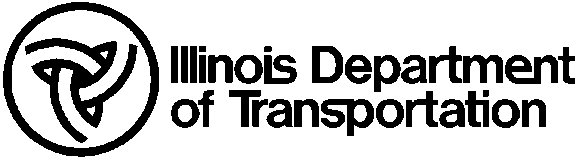 2011-2012 Application for Temporary Winter EmploymentDistrict 12011-2012 Application for Temporary Winter EmploymentDistrict 12011-2012 Application for Temporary Winter EmploymentDistrict 12011-2012 Application for Temporary Winter EmploymentDistrict 12011-2012 Application for Temporary Winter EmploymentDistrict 12011-2012 Application for Temporary Winter EmploymentDistrict 12011-2012 Application for Temporary Winter EmploymentDistrict 12011-2012 Application for Temporary Winter EmploymentDistrict 12011-2012 Application for Temporary Winter EmploymentDistrict 12011-2012 Application for Temporary Winter EmploymentDistrict 12011-2012 Application for Temporary Winter EmploymentDistrict 12011-2012 Application for Temporary Winter EmploymentDistrict 12011-2012 Application for Temporary Winter EmploymentDistrict 12011-2012 Application for Temporary Winter EmploymentDistrict 12011-2012 Application for Temporary Winter EmploymentDistrict 12011-2012 Application for Temporary Winter EmploymentDistrict 12011-2012 Application for Temporary Winter EmploymentDistrict 12011-2012 Application for Temporary Winter EmploymentDistrict 12011-2012 Application for Temporary Winter EmploymentDistrict 1PERSONALPERSONALPERSONALPERSONALPERSONALPERSONALPERSONALPERSONALNameNameNameNameNameSocial Security NumberSocial Security NumberSocial Security NumberSocial Security NumberSocial Security NumberSocial Security NumberSocial Security NumberSocial Security NumberSocial Security NumberAddressAddressAddressAddressAddressCountyCountyCountyCityCityCityCityCityStateStateStateZip CodeZip CodeZip CodeZip CodeZip CodePhone NumberPhone NumberPhone NumberPhone NumberPhone NumberPhone NumberPhone NumberPhone NumberPhone Number2nd Phone Number2nd Phone Number2nd Phone Number2nd Phone Number2nd Phone Number2nd Phone Number2nd Phone Number2nd Phone NumberDriver’s License Information – Must attach a copy of CDLDriver’s License Information – Must attach a copy of CDLDriver’s License Information – Must attach a copy of CDLDriver’s License Information – Must attach a copy of CDLDriver’s License Information – Must attach a copy of CDLDriver’s License Information – Must attach a copy of CDLDriver’s License Information – Must attach a copy of CDLDriver’s License Information – Must attach a copy of CDLDriver’s License Information – Must attach a copy of CDLDriver’s License Information – Must attach a copy of CDLDriver’s License Information – Must attach a copy of CDLDriver’s License Information – Must attach a copy of CDLDriver’s License Information – Must attach a copy of CDLDriver’s License Information – Must attach a copy of CDLDriver’s License Information – Must attach a copy of CDLDriver’s License Information – Must attach a copy of CDLDriver’s License Information – Must attach a copy of CDLDriver’s License Information – Must attach a copy of CDLDriver’s License Information – Must attach a copy of CDLDriver’s License Information – Must attach a copy of CDLDriver’s License Information – Must attach a copy of CDLDriver’s License Information – Must attach a copy of CDLDriver’s License Information – Must attach a copy of CDLDriver’s License Information – Must attach a copy of CDLDriver’s License Information – Must attach a copy of CDLDriver’s License Information – Must attach a copy of CDLDriver’s License Information – Must attach a copy of CDLDriver’s License Information – Must attach a copy of CDLDriver’s License Information – Must attach a copy of CDLDriver’s License Information – Must attach a copy of CDLDriver’s License Information – Must attach a copy of CDLDriver’s License Information – Must attach a copy of CDLDriver’s License Information – Must attach a copy of CDLDriver’s License Information – Must attach a copy of CDLDriver’s License Information – Must attach a copy of CDLDriver’s License Information – Must attach a copy of CDLDriver’s License Information – Must attach a copy of CDLDriver’s License Information – Must attach a copy of CDLDriver’s License Information – Must attach a copy of CDLThis position requires a CDL Class “A” license with an N or X endorsement.  Can you meet this requirement?This position requires a CDL Class “A” license with an N or X endorsement.  Can you meet this requirement?This position requires a CDL Class “A” license with an N or X endorsement.  Can you meet this requirement?This position requires a CDL Class “A” license with an N or X endorsement.  Can you meet this requirement?This position requires a CDL Class “A” license with an N or X endorsement.  Can you meet this requirement?This position requires a CDL Class “A” license with an N or X endorsement.  Can you meet this requirement?This position requires a CDL Class “A” license with an N or X endorsement.  Can you meet this requirement?This position requires a CDL Class “A” license with an N or X endorsement.  Can you meet this requirement?This position requires a CDL Class “A” license with an N or X endorsement.  Can you meet this requirement?This position requires a CDL Class “A” license with an N or X endorsement.  Can you meet this requirement?This position requires a CDL Class “A” license with an N or X endorsement.  Can you meet this requirement?This position requires a CDL Class “A” license with an N or X endorsement.  Can you meet this requirement?This position requires a CDL Class “A” license with an N or X endorsement.  Can you meet this requirement?This position requires a CDL Class “A” license with an N or X endorsement.  Can you meet this requirement?This position requires a CDL Class “A” license with an N or X endorsement.  Can you meet this requirement?This position requires a CDL Class “A” license with an N or X endorsement.  Can you meet this requirement?This position requires a CDL Class “A” license with an N or X endorsement.  Can you meet this requirement?This position requires a CDL Class “A” license with an N or X endorsement.  Can you meet this requirement?This position requires a CDL Class “A” license with an N or X endorsement.  Can you meet this requirement?This position requires a CDL Class “A” license with an N or X endorsement.  Can you meet this requirement?This position requires a CDL Class “A” license with an N or X endorsement.  Can you meet this requirement?This position requires a CDL Class “A” license with an N or X endorsement.  Can you meet this requirement?This position requires a CDL Class “A” license with an N or X endorsement.  Can you meet this requirement?This position requires a CDL Class “A” license with an N or X endorsement.  Can you meet this requirement?This position requires a CDL Class “A” license with an N or X endorsement.  Can you meet this requirement?This position requires a CDL Class “A” license with an N or X endorsement.  Can you meet this requirement?This position requires a CDL Class “A” license with an N or X endorsement.  Can you meet this requirement?This position requires a CDL Class “A” license with an N or X endorsement.  Can you meet this requirement?This position requires a CDL Class “A” license with an N or X endorsement.  Can you meet this requirement?This position requires a CDL Class “A” license with an N or X endorsement.  Can you meet this requirement?This position requires a CDL Class “A” license with an N or X endorsement.  Can you meet this requirement?This position requires a CDL Class “A” license with an N or X endorsement.  Can you meet this requirement?This position requires a CDL Class “A” license with an N or X endorsement.  Can you meet this requirement?This position requires a CDL Class “A” license with an N or X endorsement.  Can you meet this requirement?This position requires a CDL Class “A” license with an N or X endorsement.  Can you meet this requirement?This position requires a CDL Class “A” license with an N or X endorsement.  Can you meet this requirement?This position requires a CDL Class “A” license with an N or X endorsement.  Can you meet this requirement?This position requires a CDL Class “A” license with an N or X endorsement.  Can you meet this requirement?This position requires a CDL Class “A” license with an N or X endorsement.  Can you meet this requirement?This position requires a CDL Class “A” license with an N or X endorsement.  Can you meet this requirement?This position requires a CDL Class “A” license with an N or X endorsement.  Can you meet this requirement?This position requires a CDL Class “A” license with an N or X endorsement.  Can you meet this requirement? Yes	 No Yes	 NoCDL#CDL#CDL#CDL#CDL CLASSCDL CLASSCDL CLASSCDL CLASSCDL CLASS ACDL EndorsementCDL EndorsementCDL EndorsementCDL EndorsementCDL EndorsementCDL EndorsementCDL EndorsementCDL EndorsementCDL EndorsementCDL Expiration DateCDL Expiration DateCDL Expiration DateCDL Expiration DateCDL Expiration DateCDL Expiration DateCDL Expiration DateCDL Expiration DateCDL Expiration DateCDL Expiration DateCDL Expiration DateCDL Expiration DateCDL Expiration DateCDL Expiration DateRestrictionsRestrictionsRestrictionsRestrictionsRestrictionsRestrictionsPosition subject to physical examination and random drug and alcohol testing.Position subject to physical examination and random drug and alcohol testing.Position subject to physical examination and random drug and alcohol testing.Position subject to physical examination and random drug and alcohol testing.Position subject to physical examination and random drug and alcohol testing.Position subject to physical examination and random drug and alcohol testing.Position subject to physical examination and random drug and alcohol testing.Position subject to physical examination and random drug and alcohol testing.Position subject to physical examination and random drug and alcohol testing.Position subject to physical examination and random drug and alcohol testing.Position subject to physical examination and random drug and alcohol testing.Position subject to physical examination and random drug and alcohol testing.Position subject to physical examination and random drug and alcohol testing.Position subject to physical examination and random drug and alcohol testing.Position subject to physical examination and random drug and alcohol testing.Position subject to physical examination and random drug and alcohol testing.Position subject to physical examination and random drug and alcohol testing.Position subject to physical examination and random drug and alcohol testing.Position subject to physical examination and random drug and alcohol testing.Position subject to physical examination and random drug and alcohol testing.Position subject to physical examination and random drug and alcohol testing.Position subject to physical examination and random drug and alcohol testing.Position subject to physical examination and random drug and alcohol testing.Position subject to physical examination and random drug and alcohol testing.Position subject to physical examination and random drug and alcohol testing.Position subject to physical examination and random drug and alcohol testing.Position subject to physical examination and random drug and alcohol testing.Position subject to physical examination and random drug and alcohol testing.Position subject to physical examination and random drug and alcohol testing.Position subject to physical examination and random drug and alcohol testing.Position subject to physical examination and random drug and alcohol testing.Position subject to physical examination and random drug and alcohol testing.Position subject to physical examination and random drug and alcohol testing.Position subject to physical examination and random drug and alcohol testing.Position subject to physical examination and random drug and alcohol testing.Position subject to physical examination and random drug and alcohol testing.Position subject to physical examination and random drug and alcohol testing.Position subject to physical examination and random drug and alcohol testing.Position subject to physical examination and random drug and alcohol testing.Position subject to physical examination and random drug and alcohol testing.Position subject to physical examination and random drug and alcohol testing.Position subject to physical examination and random drug and alcohol testing.Position subject to physical examination and random drug and alcohol testing.Position subject to physical examination and random drug and alcohol testing.1.1.1 2 3 4 51 2 3 4 51 2 3 4 51 2 3 4 51 2 3 4 51 2 3 4 51 2 3 4 51 2 3 4 51 2 3 4 51 2 3 4 5(Specify Zone for )(Specify Zone for )(Specify Zone for )(Specify Zone for )(Specify Zone for )(Specify Zone for )(Specify Zone for )(Specify Zone for )(Specify Zone for )(Specify Zone for )(Specify Zone for )(Specify Zone for )(Specify Zone for )(Specify Zone for )(Specify Zone for )(Specify Zone for )PrimaryPrimaryPrimaryPrimaryPrimaryPrimaryPrimaryPrimaryPrimaryPrimaryPrimaryPrimaryPrimaryPrimaryIf Cook County please circle ZoneIf Cook County please circle ZoneIf Cook County please circle ZoneIf Cook County please circle ZoneIf Cook County please circle ZoneIf Cook County please circle ZoneIf Cook County please circle ZoneIf Cook County please circle ZoneIf Cook County please circle ZoneIf Cook County please circle Zone2.2.1 2 3 4 51 2 3 4 51 2 3 4 51 2 3 4 51 2 3 4 51 2 3 4 51 2 3 4 51 2 3 4 51 2 3 4 51 2 3 4 5SecondarySecondarySecondarySecondarySecondarySecondarySecondarySecondarySecondarySecondarySecondarySecondarySecondarySecondaryIf Cook County please circle ZoneIf Cook County please circle ZoneIf Cook County please circle ZoneIf Cook County please circle ZoneIf Cook County please circle ZoneIf Cook County please circle ZoneIf Cook County please circle ZoneIf Cook County please circle ZoneIf Cook County please circle ZoneIf Cook County please circle Zone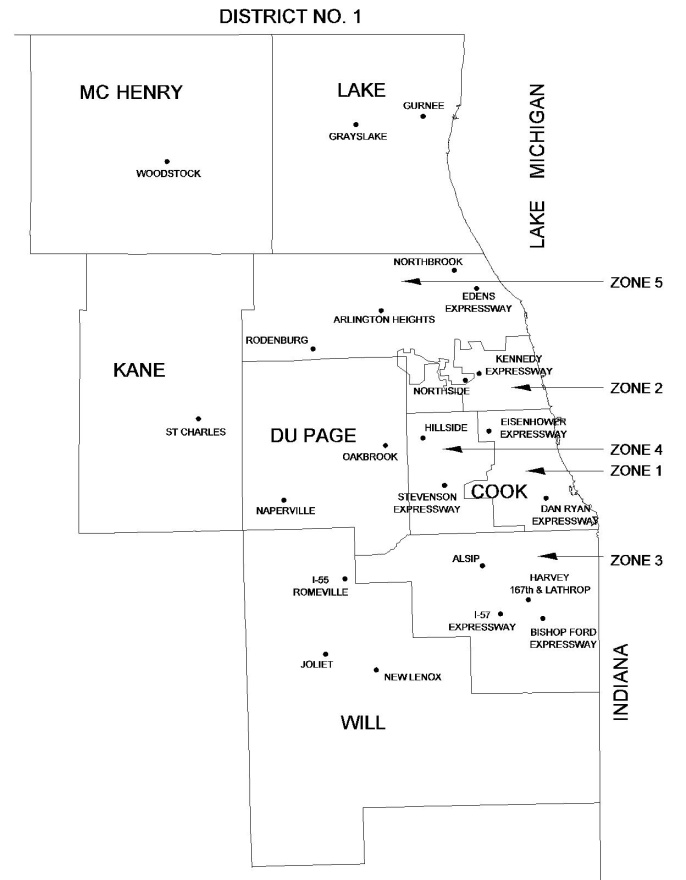 You will only be considered for the yards in the zone that you choose.  Failure to designate a zone for  will result in random assignments based on location and operational needs.You will only be considered for the yards in the zone that you choose.  Failure to designate a zone for  will result in random assignments based on location and operational needs.You will only be considered for the yards in the zone that you choose.  Failure to designate a zone for  will result in random assignments based on location and operational needs.You will only be considered for the yards in the zone that you choose.  Failure to designate a zone for  will result in random assignments based on location and operational needs.You will only be considered for the yards in the zone that you choose.  Failure to designate a zone for  will result in random assignments based on location and operational needs.You will only be considered for the yards in the zone that you choose.  Failure to designate a zone for  will result in random assignments based on location and operational needs.You will only be considered for the yards in the zone that you choose.  Failure to designate a zone for  will result in random assignments based on location and operational needs.You will only be considered for the yards in the zone that you choose.  Failure to designate a zone for  will result in random assignments based on location and operational needs.You will only be considered for the yards in the zone that you choose.  Failure to designate a zone for  will result in random assignments based on location and operational needs.You will only be considered for the yards in the zone that you choose.  Failure to designate a zone for  will result in random assignments based on location and operational needs.You will only be considered for the yards in the zone that you choose.  Failure to designate a zone for  will result in random assignments based on location and operational needs.You will only be considered for the yards in the zone that you choose.  Failure to designate a zone for  will result in random assignments based on location and operational needs.You will only be considered for the yards in the zone that you choose.  Failure to designate a zone for  will result in random assignments based on location and operational needs.You will only be considered for the yards in the zone that you choose.  Failure to designate a zone for  will result in random assignments based on location and operational needs.You will only be considered for the yards in the zone that you choose.  Failure to designate a zone for  will result in random assignments based on location and operational needs.You will only be considered for the yards in the zone that you choose.  Failure to designate a zone for  will result in random assignments based on location and operational needs.You will only be considered for the yards in the zone that you choose.  Failure to designate a zone for  will result in random assignments based on location and operational needs.You will only be considered for the yards in the zone that you choose.  Failure to designate a zone for  will result in random assignments based on location and operational needs.You will only be considered for the yards in the zone that you choose.  Failure to designate a zone for  will result in random assignments based on location and operational needs.You will only be considered for the yards in the zone that you choose.  Failure to designate a zone for  will result in random assignments based on location and operational needs.You will only be considered for the yards in the zone that you choose.  Failure to designate a zone for  will result in random assignments based on location and operational needs.You will only be considered for the yards in the zone that you choose.  Failure to designate a zone for  will result in random assignments based on location and operational needs.You will only be considered for the yards in the zone that you choose.  Failure to designate a zone for  will result in random assignments based on location and operational needs.You will only be considered for the yards in the zone that you choose.  Failure to designate a zone for  will result in random assignments based on location and operational needs.You will only be considered for the yards in the zone that you choose.  Failure to designate a zone for  will result in random assignments based on location and operational needs.You will only be considered for the yards in the zone that you choose.  Failure to designate a zone for  will result in random assignments based on location and operational needs.You will only be considered for the yards in the zone that you choose.  Failure to designate a zone for  will result in random assignments based on location and operational needs.You will only be considered for the yards in the zone that you choose.  Failure to designate a zone for  will result in random assignments based on location and operational needs.You will only be considered for the yards in the zone that you choose.  Failure to designate a zone for  will result in random assignments based on location and operational needs.You will only be considered for the yards in the zone that you choose.  Failure to designate a zone for  will result in random assignments based on location and operational needs.Zone Preference ( Only)Zone Preference ( Only)Zone Preference ( Only)Zone Preference ( Only)Zone Preference ( Only)Zone Preference ( Only)Zone Preference ( Only)Zone Preference ( Only)Zone Preference ( Only)Zone Preference ( Only)Zone Preference ( Only)Zone Preference ( Only)Zone Preference ( Only)Zone Preference ( Only)Zone Preference ( Only)Zone Preference ( Only)Zone Preference ( Only)Zone Preference ( Only)Zone Preference ( Only)Zone 1Zone 1Zone 1Zone 1Zone 1Zone 1Zone 1Zone 1Zone 1Zone 1Zone 1Zone 1Zone 2Zone 2Zone 2Zone 2Zone 2Zone 2Zone 2Zone 2Dan RyanDan RyanDan RyanDan RyanDan RyanDan RyanDan RyanEisenhowerEisenhowerEisenhowerEisenhowerEisenhowerKennedyKennedyKennedyKennedyNorthsideNorthsideNorthsideNorthsideZone 3Zone 3Zone 3Zone 3Zone 3Zone 3Zone 3Zone 3Zone 3Zone 3Zone 3Zone 3Zone 4Zone 4Zone 4Zone 4Zone 4Zone 4Zone 4Zone 4AlsipAlsipAlsipAlsipAlsipAlsipAlsipBishop FordBishop FordBishop FordBishop FordBishop FordHillsideHillsideHillsideHillsideStevensonStevensonStevensonStevensonHarveyHarveyHarveyHarveyHarveyHarveyHarveyI-57I-57I-57I-57I-57Zone 5Zone 5Zone 5Zone 5Zone 5Zone 5Zone 5Zone 5Zone 5Zone 5Zone 5Zone 5Zone 5Zone 5Zone 5Zone 5Zone 5Zone 5Zone 5Zone 5Arlington HeightsArlington HeightsArlington HeightsArlington HeightsArlington HeightsArlington HeightsArlington HeightsEdens Edens Edens Edens Edens NorthbrookNorthbrookNorthbrookNorthbrookRodenburgRodenburgRodenburgRodenburgDuPage DuPage DuPage DuPage DuPage DuPage DuPage DuPage DuPage DuPage NapervilleNapervilleNapervilleNapervilleNapervilleNapervilleNapervilleNapervilleNapervilleNapervilleNapervilleNapervilleOakbrookOakbrookOakbrookOakbrookOakbrookOakbrookOakbrookOakbrookSt CharlesSt CharlesSt CharlesSt CharlesSt CharlesSt CharlesSt CharlesSt CharlesSt CharlesSt CharlesSt CharlesSt CharlesGrayslakeGrayslakeGrayslakeGrayslakeGrayslakeGrayslakeGrayslakeGrayslakeGrayslakeGrayslakeGrayslakeGrayslakeGurneeGurneeGurneeGurneeGurneeGurneeGurneeGurneeMcHenry McHenry McHenry McHenry McHenry McHenry McHenry McHenry McHenry McHenry WoodstockWoodstockWoodstockWoodstockWoodstockWoodstockWoodstockWoodstockWoodstockWoodstockWoodstockWoodstockWill CountyWill CountyWill CountyWill CountyWill CountyWill CountyWill CountyWill CountyWill CountyWill CountyI-55I-55I-55I-55I-55I-55I-55I-55I-55I-55I-55JolietJolietJolietJolietNew LenoxNew LenoxNew LenoxNew LenoxNew LenoxThe Illinois Department of Transportation has a policy against relatives working in superior or subordinate relationships.  Do you have a relative employed by the Illinois Department of Transportation?  Yes   No The Illinois Department of Transportation has a policy against relatives working in superior or subordinate relationships.  Do you have a relative employed by the Illinois Department of Transportation?  Yes   No The Illinois Department of Transportation has a policy against relatives working in superior or subordinate relationships.  Do you have a relative employed by the Illinois Department of Transportation?  Yes   No The Illinois Department of Transportation has a policy against relatives working in superior or subordinate relationships.  Do you have a relative employed by the Illinois Department of Transportation?  Yes   No The Illinois Department of Transportation has a policy against relatives working in superior or subordinate relationships.  Do you have a relative employed by the Illinois Department of Transportation?  Yes   No The Illinois Department of Transportation has a policy against relatives working in superior or subordinate relationships.  Do you have a relative employed by the Illinois Department of Transportation?  Yes   No The Illinois Department of Transportation has a policy against relatives working in superior or subordinate relationships.  Do you have a relative employed by the Illinois Department of Transportation?  Yes   No The Illinois Department of Transportation has a policy against relatives working in superior or subordinate relationships.  Do you have a relative employed by the Illinois Department of Transportation?  Yes   No The Illinois Department of Transportation has a policy against relatives working in superior or subordinate relationships.  Do you have a relative employed by the Illinois Department of Transportation?  Yes   No The Illinois Department of Transportation has a policy against relatives working in superior or subordinate relationships.  Do you have a relative employed by the Illinois Department of Transportation?  Yes   No The Illinois Department of Transportation has a policy against relatives working in superior or subordinate relationships.  Do you have a relative employed by the Illinois Department of Transportation?  Yes   No The Illinois Department of Transportation has a policy against relatives working in superior or subordinate relationships.  Do you have a relative employed by the Illinois Department of Transportation?  Yes   No The Illinois Department of Transportation has a policy against relatives working in superior or subordinate relationships.  Do you have a relative employed by the Illinois Department of Transportation?  Yes   No The Illinois Department of Transportation has a policy against relatives working in superior or subordinate relationships.  Do you have a relative employed by the Illinois Department of Transportation?  Yes   No The Illinois Department of Transportation has a policy against relatives working in superior or subordinate relationships.  Do you have a relative employed by the Illinois Department of Transportation?  Yes   No The Illinois Department of Transportation has a policy against relatives working in superior or subordinate relationships.  Do you have a relative employed by the Illinois Department of Transportation?  Yes   No The Illinois Department of Transportation has a policy against relatives working in superior or subordinate relationships.  Do you have a relative employed by the Illinois Department of Transportation?  Yes   No The Illinois Department of Transportation has a policy against relatives working in superior or subordinate relationships.  Do you have a relative employed by the Illinois Department of Transportation?  Yes   No The Illinois Department of Transportation has a policy against relatives working in superior or subordinate relationships.  Do you have a relative employed by the Illinois Department of Transportation?  Yes   No The Illinois Department of Transportation has a policy against relatives working in superior or subordinate relationships.  Do you have a relative employed by the Illinois Department of Transportation?  Yes   No The Illinois Department of Transportation has a policy against relatives working in superior or subordinate relationships.  Do you have a relative employed by the Illinois Department of Transportation?  Yes   No The Illinois Department of Transportation has a policy against relatives working in superior or subordinate relationships.  Do you have a relative employed by the Illinois Department of Transportation?  Yes   No The Illinois Department of Transportation has a policy against relatives working in superior or subordinate relationships.  Do you have a relative employed by the Illinois Department of Transportation?  Yes   No The Illinois Department of Transportation has a policy against relatives working in superior or subordinate relationships.  Do you have a relative employed by the Illinois Department of Transportation?  Yes   No The Illinois Department of Transportation has a policy against relatives working in superior or subordinate relationships.  Do you have a relative employed by the Illinois Department of Transportation?  Yes   No The Illinois Department of Transportation has a policy against relatives working in superior or subordinate relationships.  Do you have a relative employed by the Illinois Department of Transportation?  Yes   No The Illinois Department of Transportation has a policy against relatives working in superior or subordinate relationships.  Do you have a relative employed by the Illinois Department of Transportation?  Yes   No The Illinois Department of Transportation has a policy against relatives working in superior or subordinate relationships.  Do you have a relative employed by the Illinois Department of Transportation?  Yes   No The Illinois Department of Transportation has a policy against relatives working in superior or subordinate relationships.  Do you have a relative employed by the Illinois Department of Transportation?  Yes   No The Illinois Department of Transportation has a policy against relatives working in superior or subordinate relationships.  Do you have a relative employed by the Illinois Department of Transportation?  Yes   No Name:Name:Name:Title:Title:Title:Relationship:Relationship:Relationship:Relationship:Relationship:Relationship:Have you ever pled guilty to or been convicted of any criminal offense other than a minor traffic violation?Have you ever pled guilty to or been convicted of any criminal offense other than a minor traffic violation?Have you ever pled guilty to or been convicted of any criminal offense other than a minor traffic violation?Have you ever pled guilty to or been convicted of any criminal offense other than a minor traffic violation?Have you ever pled guilty to or been convicted of any criminal offense other than a minor traffic violation?Have you ever pled guilty to or been convicted of any criminal offense other than a minor traffic violation?Have you ever pled guilty to or been convicted of any criminal offense other than a minor traffic violation?Have you ever pled guilty to or been convicted of any criminal offense other than a minor traffic violation?Have you ever pled guilty to or been convicted of any criminal offense other than a minor traffic violation?Have you ever pled guilty to or been convicted of any criminal offense other than a minor traffic violation?Have you ever pled guilty to or been convicted of any criminal offense other than a minor traffic violation?Have you ever pled guilty to or been convicted of any criminal offense other than a minor traffic violation?Have you ever pled guilty to or been convicted of any criminal offense other than a minor traffic violation?Have you ever pled guilty to or been convicted of any criminal offense other than a minor traffic violation?Have you ever pled guilty to or been convicted of any criminal offense other than a minor traffic violation?Have you ever pled guilty to or been convicted of any criminal offense other than a minor traffic violation?Have you ever pled guilty to or been convicted of any criminal offense other than a minor traffic violation?Have you ever pled guilty to or been convicted of any criminal offense other than a minor traffic violation?Have you ever pled guilty to or been convicted of any criminal offense other than a minor traffic violation?Have you ever pled guilty to or been convicted of any criminal offense other than a minor traffic violation?Have you ever pled guilty to or been convicted of any criminal offense other than a minor traffic violation?Have you ever pled guilty to or been convicted of any criminal offense other than a minor traffic violation?Have you ever pled guilty to or been convicted of any criminal offense other than a minor traffic violation?Have you ever pled guilty to or been convicted of any criminal offense other than a minor traffic violation?Have you ever pled guilty to or been convicted of any criminal offense other than a minor traffic violation?Have you ever pled guilty to or been convicted of any criminal offense other than a minor traffic violation?Have you ever pled guilty to or been convicted of any criminal offense other than a minor traffic violation?Have you ever pled guilty to or been convicted of any criminal offense other than a minor traffic violation?Have you ever pled guilty to or been convicted of any criminal offense other than a minor traffic violation?Have you ever pled guilty to or been convicted of any criminal offense other than a minor traffic violation?Have you ever pled guilty to or been convicted of any criminal offense other than a minor traffic violation?Have you ever pled guilty to or been convicted of any criminal offense other than a minor traffic violation?Have you ever pled guilty to or been convicted of any criminal offense other than a minor traffic violation?Have you ever pled guilty to or been convicted of any criminal offense other than a minor traffic violation?Have you ever pled guilty to or been convicted of any criminal offense other than a minor traffic violation?Have you ever pled guilty to or been convicted of any criminal offense other than a minor traffic violation?Have you ever pled guilty to or been convicted of any criminal offense other than a minor traffic violation?Have you ever pled guilty to or been convicted of any criminal offense other than a minor traffic violation?Have you ever pled guilty to or been convicted of any criminal offense other than a minor traffic violation?Have you ever pled guilty to or been convicted of any criminal offense other than a minor traffic violation?Have you ever pled guilty to or been convicted of any criminal offense other than a minor traffic violation? Yes	  No  Yes	  No  Yes	  No If you answer “yes” to this question, please provide a detailed explanation including date and nature of crime. “Will If you answer “yes” to this question, please provide a detailed explanation including date and nature of crime. “Will If you answer “yes” to this question, please provide a detailed explanation including date and nature of crime. “Will If you answer “yes” to this question, please provide a detailed explanation including date and nature of crime. “Will If you answer “yes” to this question, please provide a detailed explanation including date and nature of crime. “Will If you answer “yes” to this question, please provide a detailed explanation including date and nature of crime. “Will If you answer “yes” to this question, please provide a detailed explanation including date and nature of crime. “Will If you answer “yes” to this question, please provide a detailed explanation including date and nature of crime. “Will If you answer “yes” to this question, please provide a detailed explanation including date and nature of crime. “Will If you answer “yes” to this question, please provide a detailed explanation including date and nature of crime. “Will If you answer “yes” to this question, please provide a detailed explanation including date and nature of crime. “Will If you answer “yes” to this question, please provide a detailed explanation including date and nature of crime. “Will If you answer “yes” to this question, please provide a detailed explanation including date and nature of crime. “Will If you answer “yes” to this question, please provide a detailed explanation including date and nature of crime. “Will If you answer “yes” to this question, please provide a detailed explanation including date and nature of crime. “Will If you answer “yes” to this question, please provide a detailed explanation including date and nature of crime. “Will If you answer “yes” to this question, please provide a detailed explanation including date and nature of crime. “Will If you answer “yes” to this question, please provide a detailed explanation including date and nature of crime. “Will If you answer “yes” to this question, please provide a detailed explanation including date and nature of crime. “Will If you answer “yes” to this question, please provide a detailed explanation including date and nature of crime. “Will If you answer “yes” to this question, please provide a detailed explanation including date and nature of crime. “Will If you answer “yes” to this question, please provide a detailed explanation including date and nature of crime. “Will If you answer “yes” to this question, please provide a detailed explanation including date and nature of crime. “Will If you answer “yes” to this question, please provide a detailed explanation including date and nature of crime. “Will If you answer “yes” to this question, please provide a detailed explanation including date and nature of crime. “Will If you answer “yes” to this question, please provide a detailed explanation including date and nature of crime. “Will If you answer “yes” to this question, please provide a detailed explanation including date and nature of crime. “Will If you answer “yes” to this question, please provide a detailed explanation including date and nature of crime. “Will If you answer “yes” to this question, please provide a detailed explanation including date and nature of crime. “Will If you answer “yes” to this question, please provide a detailed explanation including date and nature of crime. “Will If you answer “yes” to this question, please provide a detailed explanation including date and nature of crime. “Will If you answer “yes” to this question, please provide a detailed explanation including date and nature of crime. “Will If you answer “yes” to this question, please provide a detailed explanation including date and nature of crime. “Will If you answer “yes” to this question, please provide a detailed explanation including date and nature of crime. “Will If you answer “yes” to this question, please provide a detailed explanation including date and nature of crime. “Will If you answer “yes” to this question, please provide a detailed explanation including date and nature of crime. “Will If you answer “yes” to this question, please provide a detailed explanation including date and nature of crime. “Will If you answer “yes” to this question, please provide a detailed explanation including date and nature of crime. “Will If you answer “yes” to this question, please provide a detailed explanation including date and nature of crime. “Will If you answer “yes” to this question, please provide a detailed explanation including date and nature of crime. “Will If you answer “yes” to this question, please provide a detailed explanation including date and nature of crime. “Will If you answer “yes” to this question, please provide a detailed explanation including date and nature of crime. “Will If you answer “yes” to this question, please provide a detailed explanation including date and nature of crime. “Will If you answer “yes” to this question, please provide a detailed explanation including date and nature of crime. “Will explain in interview” is unacceptable.explain in interview” is unacceptable.explain in interview” is unacceptable.explain in interview” is unacceptable.explain in interview” is unacceptable.explain in interview” is unacceptable.explain in interview” is unacceptable.explain in interview” is unacceptable.explain in interview” is unacceptable.explain in interview” is unacceptable.explain in interview” is unacceptable.explain in interview” is unacceptable.explain in interview” is unacceptable.explain in interview” is unacceptable.explain in interview” is unacceptable.explain in interview” is unacceptable.explain in interview” is unacceptable.explain in interview” is unacceptable.Have you ever been fired from a job?   Yes	 No  If you answer “yes” to this question, please provide a detailedHave you ever been fired from a job?   Yes	 No  If you answer “yes” to this question, please provide a detailedHave you ever been fired from a job?   Yes	 No  If you answer “yes” to this question, please provide a detailedHave you ever been fired from a job?   Yes	 No  If you answer “yes” to this question, please provide a detailedHave you ever been fired from a job?   Yes	 No  If you answer “yes” to this question, please provide a detailedHave you ever been fired from a job?   Yes	 No  If you answer “yes” to this question, please provide a detailedHave you ever been fired from a job?   Yes	 No  If you answer “yes” to this question, please provide a detailedHave you ever been fired from a job?   Yes	 No  If you answer “yes” to this question, please provide a detailedHave you ever been fired from a job?   Yes	 No  If you answer “yes” to this question, please provide a detailedHave you ever been fired from a job?   Yes	 No  If you answer “yes” to this question, please provide a detailedHave you ever been fired from a job?   Yes	 No  If you answer “yes” to this question, please provide a detailedHave you ever been fired from a job?   Yes	 No  If you answer “yes” to this question, please provide a detailedHave you ever been fired from a job?   Yes	 No  If you answer “yes” to this question, please provide a detailedHave you ever been fired from a job?   Yes	 No  If you answer “yes” to this question, please provide a detailedHave you ever been fired from a job?   Yes	 No  If you answer “yes” to this question, please provide a detailedHave you ever been fired from a job?   Yes	 No  If you answer “yes” to this question, please provide a detailedHave you ever been fired from a job?   Yes	 No  If you answer “yes” to this question, please provide a detailedHave you ever been fired from a job?   Yes	 No  If you answer “yes” to this question, please provide a detailedHave you ever been fired from a job?   Yes	 No  If you answer “yes” to this question, please provide a detailedHave you ever been fired from a job?   Yes	 No  If you answer “yes” to this question, please provide a detailedHave you ever been fired from a job?   Yes	 No  If you answer “yes” to this question, please provide a detailedHave you ever been fired from a job?   Yes	 No  If you answer “yes” to this question, please provide a detailedHave you ever been fired from a job?   Yes	 No  If you answer “yes” to this question, please provide a detailedHave you ever been fired from a job?   Yes	 No  If you answer “yes” to this question, please provide a detailedHave you ever been fired from a job?   Yes	 No  If you answer “yes” to this question, please provide a detailedHave you ever been fired from a job?   Yes	 No  If you answer “yes” to this question, please provide a detailedHave you ever been fired from a job?   Yes	 No  If you answer “yes” to this question, please provide a detailedHave you ever been fired from a job?   Yes	 No  If you answer “yes” to this question, please provide a detailedHave you ever been fired from a job?   Yes	 No  If you answer “yes” to this question, please provide a detailedHave you ever been fired from a job?   Yes	 No  If you answer “yes” to this question, please provide a detailedHave you ever been fired from a job?   Yes	 No  If you answer “yes” to this question, please provide a detailedHave you ever been fired from a job?   Yes	 No  If you answer “yes” to this question, please provide a detailedHave you ever been fired from a job?   Yes	 No  If you answer “yes” to this question, please provide a detailedHave you ever been fired from a job?   Yes	 No  If you answer “yes” to this question, please provide a detailedHave you ever been fired from a job?   Yes	 No  If you answer “yes” to this question, please provide a detailedHave you ever been fired from a job?   Yes	 No  If you answer “yes” to this question, please provide a detailedHave you ever been fired from a job?   Yes	 No  If you answer “yes” to this question, please provide a detailedHave you ever been fired from a job?   Yes	 No  If you answer “yes” to this question, please provide a detailedHave you ever been fired from a job?   Yes	 No  If you answer “yes” to this question, please provide a detailedHave you ever been fired from a job?   Yes	 No  If you answer “yes” to this question, please provide a detailedHave you ever been fired from a job?   Yes	 No  If you answer “yes” to this question, please provide a detailedHave you ever been fired from a job?   Yes	 No  If you answer “yes” to this question, please provide a detailedHave you ever been fired from a job?   Yes	 No  If you answer “yes” to this question, please provide a detailedHave you ever been fired from a job?   Yes	 No  If you answer “yes” to this question, please provide a detailedexplanation.explanation.explanation.explanation.explanation.explanation.explanation.AFFIRMATIVE ACTION DATAAFFIRMATIVE ACTION DATAAFFIRMATIVE ACTION DATAAFFIRMATIVE ACTION DATAAFFIRMATIVE ACTION DATAAFFIRMATIVE ACTION DATAAFFIRMATIVE ACTION DATAAFFIRMATIVE ACTION DATAAFFIRMATIVE ACTION DATAAFFIRMATIVE ACTION DATAAFFIRMATIVE ACTION DATAAFFIRMATIVE ACTION DATAAFFIRMATIVE ACTION DATAAFFIRMATIVE ACTION DATAAFFIRMATIVE ACTION DATAAFFIRMATIVE ACTION DATAAFFIRMATIVE ACTION DATAAFFIRMATIVE ACTION DATAAFFIRMATIVE ACTION DATAThe State of  is an Equal Opportunity Employer.  Each state agency is required to maintain demographic statistics for Equal Employment Opportunity/Affirmative Action purposes.  To assist us in this matter we are seeking voluntary information from you.  Provide this information is strictly voluntary on your part.  Should you decide to offer the information, please check the appropriate box below.The State of  is an Equal Opportunity Employer.  Each state agency is required to maintain demographic statistics for Equal Employment Opportunity/Affirmative Action purposes.  To assist us in this matter we are seeking voluntary information from you.  Provide this information is strictly voluntary on your part.  Should you decide to offer the information, please check the appropriate box below.The State of  is an Equal Opportunity Employer.  Each state agency is required to maintain demographic statistics for Equal Employment Opportunity/Affirmative Action purposes.  To assist us in this matter we are seeking voluntary information from you.  Provide this information is strictly voluntary on your part.  Should you decide to offer the information, please check the appropriate box below.The State of  is an Equal Opportunity Employer.  Each state agency is required to maintain demographic statistics for Equal Employment Opportunity/Affirmative Action purposes.  To assist us in this matter we are seeking voluntary information from you.  Provide this information is strictly voluntary on your part.  Should you decide to offer the information, please check the appropriate box below.The State of  is an Equal Opportunity Employer.  Each state agency is required to maintain demographic statistics for Equal Employment Opportunity/Affirmative Action purposes.  To assist us in this matter we are seeking voluntary information from you.  Provide this information is strictly voluntary on your part.  Should you decide to offer the information, please check the appropriate box below.The State of  is an Equal Opportunity Employer.  Each state agency is required to maintain demographic statistics for Equal Employment Opportunity/Affirmative Action purposes.  To assist us in this matter we are seeking voluntary information from you.  Provide this information is strictly voluntary on your part.  Should you decide to offer the information, please check the appropriate box below.The State of  is an Equal Opportunity Employer.  Each state agency is required to maintain demographic statistics for Equal Employment Opportunity/Affirmative Action purposes.  To assist us in this matter we are seeking voluntary information from you.  Provide this information is strictly voluntary on your part.  Should you decide to offer the information, please check the appropriate box below.The State of  is an Equal Opportunity Employer.  Each state agency is required to maintain demographic statistics for Equal Employment Opportunity/Affirmative Action purposes.  To assist us in this matter we are seeking voluntary information from you.  Provide this information is strictly voluntary on your part.  Should you decide to offer the information, please check the appropriate box below.The State of  is an Equal Opportunity Employer.  Each state agency is required to maintain demographic statistics for Equal Employment Opportunity/Affirmative Action purposes.  To assist us in this matter we are seeking voluntary information from you.  Provide this information is strictly voluntary on your part.  Should you decide to offer the information, please check the appropriate box below.The State of  is an Equal Opportunity Employer.  Each state agency is required to maintain demographic statistics for Equal Employment Opportunity/Affirmative Action purposes.  To assist us in this matter we are seeking voluntary information from you.  Provide this information is strictly voluntary on your part.  Should you decide to offer the information, please check the appropriate box below.The State of  is an Equal Opportunity Employer.  Each state agency is required to maintain demographic statistics for Equal Employment Opportunity/Affirmative Action purposes.  To assist us in this matter we are seeking voluntary information from you.  Provide this information is strictly voluntary on your part.  Should you decide to offer the information, please check the appropriate box below.The State of  is an Equal Opportunity Employer.  Each state agency is required to maintain demographic statistics for Equal Employment Opportunity/Affirmative Action purposes.  To assist us in this matter we are seeking voluntary information from you.  Provide this information is strictly voluntary on your part.  Should you decide to offer the information, please check the appropriate box below.The State of  is an Equal Opportunity Employer.  Each state agency is required to maintain demographic statistics for Equal Employment Opportunity/Affirmative Action purposes.  To assist us in this matter we are seeking voluntary information from you.  Provide this information is strictly voluntary on your part.  Should you decide to offer the information, please check the appropriate box below.The State of  is an Equal Opportunity Employer.  Each state agency is required to maintain demographic statistics for Equal Employment Opportunity/Affirmative Action purposes.  To assist us in this matter we are seeking voluntary information from you.  Provide this information is strictly voluntary on your part.  Should you decide to offer the information, please check the appropriate box below.The State of  is an Equal Opportunity Employer.  Each state agency is required to maintain demographic statistics for Equal Employment Opportunity/Affirmative Action purposes.  To assist us in this matter we are seeking voluntary information from you.  Provide this information is strictly voluntary on your part.  Should you decide to offer the information, please check the appropriate box below.The State of  is an Equal Opportunity Employer.  Each state agency is required to maintain demographic statistics for Equal Employment Opportunity/Affirmative Action purposes.  To assist us in this matter we are seeking voluntary information from you.  Provide this information is strictly voluntary on your part.  Should you decide to offer the information, please check the appropriate box below.The State of  is an Equal Opportunity Employer.  Each state agency is required to maintain demographic statistics for Equal Employment Opportunity/Affirmative Action purposes.  To assist us in this matter we are seeking voluntary information from you.  Provide this information is strictly voluntary on your part.  Should you decide to offer the information, please check the appropriate box below.The State of  is an Equal Opportunity Employer.  Each state agency is required to maintain demographic statistics for Equal Employment Opportunity/Affirmative Action purposes.  To assist us in this matter we are seeking voluntary information from you.  Provide this information is strictly voluntary on your part.  Should you decide to offer the information, please check the appropriate box below.The State of  is an Equal Opportunity Employer.  Each state agency is required to maintain demographic statistics for Equal Employment Opportunity/Affirmative Action purposes.  To assist us in this matter we are seeking voluntary information from you.  Provide this information is strictly voluntary on your part.  Should you decide to offer the information, please check the appropriate box below.The State of  is an Equal Opportunity Employer.  Each state agency is required to maintain demographic statistics for Equal Employment Opportunity/Affirmative Action purposes.  To assist us in this matter we are seeking voluntary information from you.  Provide this information is strictly voluntary on your part.  Should you decide to offer the information, please check the appropriate box below.The State of  is an Equal Opportunity Employer.  Each state agency is required to maintain demographic statistics for Equal Employment Opportunity/Affirmative Action purposes.  To assist us in this matter we are seeking voluntary information from you.  Provide this information is strictly voluntary on your part.  Should you decide to offer the information, please check the appropriate box below.The State of  is an Equal Opportunity Employer.  Each state agency is required to maintain demographic statistics for Equal Employment Opportunity/Affirmative Action purposes.  To assist us in this matter we are seeking voluntary information from you.  Provide this information is strictly voluntary on your part.  Should you decide to offer the information, please check the appropriate box below.The State of  is an Equal Opportunity Employer.  Each state agency is required to maintain demographic statistics for Equal Employment Opportunity/Affirmative Action purposes.  To assist us in this matter we are seeking voluntary information from you.  Provide this information is strictly voluntary on your part.  Should you decide to offer the information, please check the appropriate box below.The State of  is an Equal Opportunity Employer.  Each state agency is required to maintain demographic statistics for Equal Employment Opportunity/Affirmative Action purposes.  To assist us in this matter we are seeking voluntary information from you.  Provide this information is strictly voluntary on your part.  Should you decide to offer the information, please check the appropriate box below.The State of  is an Equal Opportunity Employer.  Each state agency is required to maintain demographic statistics for Equal Employment Opportunity/Affirmative Action purposes.  To assist us in this matter we are seeking voluntary information from you.  Provide this information is strictly voluntary on your part.  Should you decide to offer the information, please check the appropriate box below.The State of  is an Equal Opportunity Employer.  Each state agency is required to maintain demographic statistics for Equal Employment Opportunity/Affirmative Action purposes.  To assist us in this matter we are seeking voluntary information from you.  Provide this information is strictly voluntary on your part.  Should you decide to offer the information, please check the appropriate box below.The State of  is an Equal Opportunity Employer.  Each state agency is required to maintain demographic statistics for Equal Employment Opportunity/Affirmative Action purposes.  To assist us in this matter we are seeking voluntary information from you.  Provide this information is strictly voluntary on your part.  Should you decide to offer the information, please check the appropriate box below.The State of  is an Equal Opportunity Employer.  Each state agency is required to maintain demographic statistics for Equal Employment Opportunity/Affirmative Action purposes.  To assist us in this matter we are seeking voluntary information from you.  Provide this information is strictly voluntary on your part.  Should you decide to offer the information, please check the appropriate box below.The State of  is an Equal Opportunity Employer.  Each state agency is required to maintain demographic statistics for Equal Employment Opportunity/Affirmative Action purposes.  To assist us in this matter we are seeking voluntary information from you.  Provide this information is strictly voluntary on your part.  Should you decide to offer the information, please check the appropriate box below.The State of  is an Equal Opportunity Employer.  Each state agency is required to maintain demographic statistics for Equal Employment Opportunity/Affirmative Action purposes.  To assist us in this matter we are seeking voluntary information from you.  Provide this information is strictly voluntary on your part.  Should you decide to offer the information, please check the appropriate box below.The State of  is an Equal Opportunity Employer.  Each state agency is required to maintain demographic statistics for Equal Employment Opportunity/Affirmative Action purposes.  To assist us in this matter we are seeking voluntary information from you.  Provide this information is strictly voluntary on your part.  Should you decide to offer the information, please check the appropriate box below.The State of  is an Equal Opportunity Employer.  Each state agency is required to maintain demographic statistics for Equal Employment Opportunity/Affirmative Action purposes.  To assist us in this matter we are seeking voluntary information from you.  Provide this information is strictly voluntary on your part.  Should you decide to offer the information, please check the appropriate box below.The State of  is an Equal Opportunity Employer.  Each state agency is required to maintain demographic statistics for Equal Employment Opportunity/Affirmative Action purposes.  To assist us in this matter we are seeking voluntary information from you.  Provide this information is strictly voluntary on your part.  Should you decide to offer the information, please check the appropriate box below.The State of  is an Equal Opportunity Employer.  Each state agency is required to maintain demographic statistics for Equal Employment Opportunity/Affirmative Action purposes.  To assist us in this matter we are seeking voluntary information from you.  Provide this information is strictly voluntary on your part.  Should you decide to offer the information, please check the appropriate box below.The State of  is an Equal Opportunity Employer.  Each state agency is required to maintain demographic statistics for Equal Employment Opportunity/Affirmative Action purposes.  To assist us in this matter we are seeking voluntary information from you.  Provide this information is strictly voluntary on your part.  Should you decide to offer the information, please check the appropriate box below.The State of  is an Equal Opportunity Employer.  Each state agency is required to maintain demographic statistics for Equal Employment Opportunity/Affirmative Action purposes.  To assist us in this matter we are seeking voluntary information from you.  Provide this information is strictly voluntary on your part.  Should you decide to offer the information, please check the appropriate box below.The State of  is an Equal Opportunity Employer.  Each state agency is required to maintain demographic statistics for Equal Employment Opportunity/Affirmative Action purposes.  To assist us in this matter we are seeking voluntary information from you.  Provide this information is strictly voluntary on your part.  Should you decide to offer the information, please check the appropriate box below.The State of  is an Equal Opportunity Employer.  Each state agency is required to maintain demographic statistics for Equal Employment Opportunity/Affirmative Action purposes.  To assist us in this matter we are seeking voluntary information from you.  Provide this information is strictly voluntary on your part.  Should you decide to offer the information, please check the appropriate box below.The State of  is an Equal Opportunity Employer.  Each state agency is required to maintain demographic statistics for Equal Employment Opportunity/Affirmative Action purposes.  To assist us in this matter we are seeking voluntary information from you.  Provide this information is strictly voluntary on your part.  Should you decide to offer the information, please check the appropriate box below.The State of  is an Equal Opportunity Employer.  Each state agency is required to maintain demographic statistics for Equal Employment Opportunity/Affirmative Action purposes.  To assist us in this matter we are seeking voluntary information from you.  Provide this information is strictly voluntary on your part.  Should you decide to offer the information, please check the appropriate box below.The State of  is an Equal Opportunity Employer.  Each state agency is required to maintain demographic statistics for Equal Employment Opportunity/Affirmative Action purposes.  To assist us in this matter we are seeking voluntary information from you.  Provide this information is strictly voluntary on your part.  Should you decide to offer the information, please check the appropriate box below.The State of  is an Equal Opportunity Employer.  Each state agency is required to maintain demographic statistics for Equal Employment Opportunity/Affirmative Action purposes.  To assist us in this matter we are seeking voluntary information from you.  Provide this information is strictly voluntary on your part.  Should you decide to offer the information, please check the appropriate box below.The State of  is an Equal Opportunity Employer.  Each state agency is required to maintain demographic statistics for Equal Employment Opportunity/Affirmative Action purposes.  To assist us in this matter we are seeking voluntary information from you.  Provide this information is strictly voluntary on your part.  Should you decide to offer the information, please check the appropriate box below.The State of  is an Equal Opportunity Employer.  Each state agency is required to maintain demographic statistics for Equal Employment Opportunity/Affirmative Action purposes.  To assist us in this matter we are seeking voluntary information from you.  Provide this information is strictly voluntary on your part.  Should you decide to offer the information, please check the appropriate box below.FemaleFemaleFemaleFemaleFemaleMaleMaleMaleMaleMaleMaleMale A A A A A G G G G G G GWhite, not of Hispanic origin.  A person having origins in any of the original people of Europe, North Africa or the .White, not of Hispanic origin.  A person having origins in any of the original people of Europe, North Africa or the .White, not of Hispanic origin.  A person having origins in any of the original people of Europe, North Africa or the .White, not of Hispanic origin.  A person having origins in any of the original people of Europe, North Africa or the .White, not of Hispanic origin.  A person having origins in any of the original people of Europe, North Africa or the .White, not of Hispanic origin.  A person having origins in any of the original people of Europe, North Africa or the .White, not of Hispanic origin.  A person having origins in any of the original people of Europe, North Africa or the .White, not of Hispanic origin.  A person having origins in any of the original people of Europe, North Africa or the .White, not of Hispanic origin.  A person having origins in any of the original people of Europe, North Africa or the .White, not of Hispanic origin.  A person having origins in any of the original people of Europe, North Africa or the .White, not of Hispanic origin.  A person having origins in any of the original people of Europe, North Africa or the .White, not of Hispanic origin.  A person having origins in any of the original people of Europe, North Africa or the .White, not of Hispanic origin.  A person having origins in any of the original people of Europe, North Africa or the .White, not of Hispanic origin.  A person having origins in any of the original people of Europe, North Africa or the .White, not of Hispanic origin.  A person having origins in any of the original people of Europe, North Africa or the .White, not of Hispanic origin.  A person having origins in any of the original people of Europe, North Africa or the .White, not of Hispanic origin.  A person having origins in any of the original people of Europe, North Africa or the .White, not of Hispanic origin.  A person having origins in any of the original people of Europe, North Africa or the .White, not of Hispanic origin.  A person having origins in any of the original people of Europe, North Africa or the .White, not of Hispanic origin.  A person having origins in any of the original people of Europe, North Africa or the .White, not of Hispanic origin.  A person having origins in any of the original people of Europe, North Africa or the .White, not of Hispanic origin.  A person having origins in any of the original people of Europe, North Africa or the .White, not of Hispanic origin.  A person having origins in any of the original people of Europe, North Africa or the .White, not of Hispanic origin.  A person having origins in any of the original people of Europe, North Africa or the .White, not of Hispanic origin.  A person having origins in any of the original people of Europe, North Africa or the .White, not of Hispanic origin.  A person having origins in any of the original people of Europe, North Africa or the .White, not of Hispanic origin.  A person having origins in any of the original people of Europe, North Africa or the .White, not of Hispanic origin.  A person having origins in any of the original people of Europe, North Africa or the .White, not of Hispanic origin.  A person having origins in any of the original people of Europe, North Africa or the .White, not of Hispanic origin.  A person having origins in any of the original people of Europe, North Africa or the .White, not of Hispanic origin.  A person having origins in any of the original people of Europe, North Africa or the .White, not of Hispanic origin.  A person having origins in any of the original people of Europe, North Africa or the . B B B B B H H H H H H HBlack, not of Hispanic origin.  A person having origins in any of the black racial groups of .Black, not of Hispanic origin.  A person having origins in any of the black racial groups of .Black, not of Hispanic origin.  A person having origins in any of the black racial groups of .Black, not of Hispanic origin.  A person having origins in any of the black racial groups of .Black, not of Hispanic origin.  A person having origins in any of the black racial groups of .Black, not of Hispanic origin.  A person having origins in any of the black racial groups of .Black, not of Hispanic origin.  A person having origins in any of the black racial groups of .Black, not of Hispanic origin.  A person having origins in any of the black racial groups of .Black, not of Hispanic origin.  A person having origins in any of the black racial groups of .Black, not of Hispanic origin.  A person having origins in any of the black racial groups of .Black, not of Hispanic origin.  A person having origins in any of the black racial groups of .Black, not of Hispanic origin.  A person having origins in any of the black racial groups of .Black, not of Hispanic origin.  A person having origins in any of the black racial groups of .Black, not of Hispanic origin.  A person having origins in any of the black racial groups of .Black, not of Hispanic origin.  A person having origins in any of the black racial groups of .Black, not of Hispanic origin.  A person having origins in any of the black racial groups of .Black, not of Hispanic origin.  A person having origins in any of the black racial groups of .Black, not of Hispanic origin.  A person having origins in any of the black racial groups of .Black, not of Hispanic origin.  A person having origins in any of the black racial groups of .Black, not of Hispanic origin.  A person having origins in any of the black racial groups of .Black, not of Hispanic origin.  A person having origins in any of the black racial groups of .Black, not of Hispanic origin.  A person having origins in any of the black racial groups of .Black, not of Hispanic origin.  A person having origins in any of the black racial groups of .Black, not of Hispanic origin.  A person having origins in any of the black racial groups of .Black, not of Hispanic origin.  A person having origins in any of the black racial groups of .Black, not of Hispanic origin.  A person having origins in any of the black racial groups of .Black, not of Hispanic origin.  A person having origins in any of the black racial groups of .Black, not of Hispanic origin.  A person having origins in any of the black racial groups of .Black, not of Hispanic origin.  A person having origins in any of the black racial groups of .Black, not of Hispanic origin.  A person having origins in any of the black racial groups of .Black, not of Hispanic origin.  A person having origins in any of the black racial groups of .Black, not of Hispanic origin.  A person having origins in any of the black racial groups of . C C C C C J J J J J J JNative American.  A person having origins in any of the peoples of North American and who maintain cultural identification through tribal affiliation of community.Native American.  A person having origins in any of the peoples of North American and who maintain cultural identification through tribal affiliation of community.Native American.  A person having origins in any of the peoples of North American and who maintain cultural identification through tribal affiliation of community.Native American.  A person having origins in any of the peoples of North American and who maintain cultural identification through tribal affiliation of community.Native American.  A person having origins in any of the peoples of North American and who maintain cultural identification through tribal affiliation of community.Native American.  A person having origins in any of the peoples of North American and who maintain cultural identification through tribal affiliation of community.Native American.  A person having origins in any of the peoples of North American and who maintain cultural identification through tribal affiliation of community.Native American.  A person having origins in any of the peoples of North American and who maintain cultural identification through tribal affiliation of community.Native American.  A person having origins in any of the peoples of North American and who maintain cultural identification through tribal affiliation of community.Native American.  A person having origins in any of the peoples of North American and who maintain cultural identification through tribal affiliation of community.Native American.  A person having origins in any of the peoples of North American and who maintain cultural identification through tribal affiliation of community.Native American.  A person having origins in any of the peoples of North American and who maintain cultural identification through tribal affiliation of community.Native American.  A person having origins in any of the peoples of North American and who maintain cultural identification through tribal affiliation of community.Native American.  A person having origins in any of the peoples of North American and who maintain cultural identification through tribal affiliation of community.Native American.  A person having origins in any of the peoples of North American and who maintain cultural identification through tribal affiliation of community.Native American.  A person having origins in any of the peoples of North American and who maintain cultural identification through tribal affiliation of community.Native American.  A person having origins in any of the peoples of North American and who maintain cultural identification through tribal affiliation of community.Native American.  A person having origins in any of the peoples of North American and who maintain cultural identification through tribal affiliation of community.Native American.  A person having origins in any of the peoples of North American and who maintain cultural identification through tribal affiliation of community.Native American.  A person having origins in any of the peoples of North American and who maintain cultural identification through tribal affiliation of community.Native American.  A person having origins in any of the peoples of North American and who maintain cultural identification through tribal affiliation of community.Native American.  A person having origins in any of the peoples of North American and who maintain cultural identification through tribal affiliation of community.Native American.  A person having origins in any of the peoples of North American and who maintain cultural identification through tribal affiliation of community.Native American.  A person having origins in any of the peoples of North American and who maintain cultural identification through tribal affiliation of community.Native American.  A person having origins in any of the peoples of North American and who maintain cultural identification through tribal affiliation of community.Native American.  A person having origins in any of the peoples of North American and who maintain cultural identification through tribal affiliation of community.Native American.  A person having origins in any of the peoples of North American and who maintain cultural identification through tribal affiliation of community.Native American.  A person having origins in any of the peoples of North American and who maintain cultural identification through tribal affiliation of community.Native American.  A person having origins in any of the peoples of North American and who maintain cultural identification through tribal affiliation of community.Native American.  A person having origins in any of the peoples of North American and who maintain cultural identification through tribal affiliation of community.Native American.  A person having origins in any of the peoples of North American and who maintain cultural identification through tribal affiliation of community.Native American.  A person having origins in any of the peoples of North American and who maintain cultural identification through tribal affiliation of community. D D D D D K K K K K K KAsian.  A person having origins in any of the original peoples of the Far East, Southeast Asia, the Indian subcontinent or the .  This area includes, for example, , , , the Philippine Islands and .Asian.  A person having origins in any of the original peoples of the Far East, Southeast Asia, the Indian subcontinent or the .  This area includes, for example, , , , the Philippine Islands and .Asian.  A person having origins in any of the original peoples of the Far East, Southeast Asia, the Indian subcontinent or the .  This area includes, for example, , , , the Philippine Islands and .Asian.  A person having origins in any of the original peoples of the Far East, Southeast Asia, the Indian subcontinent or the .  This area includes, for example, , , , the Philippine Islands and .Asian.  A person having origins in any of the original peoples of the Far East, Southeast Asia, the Indian subcontinent or the .  This area includes, for example, , , , the Philippine Islands and .Asian.  A person having origins in any of the original peoples of the Far East, Southeast Asia, the Indian subcontinent or the .  This area includes, for example, , , , the Philippine Islands and .Asian.  A person having origins in any of the original peoples of the Far East, Southeast Asia, the Indian subcontinent or the .  This area includes, for example, , , , the Philippine Islands and .Asian.  A person having origins in any of the original peoples of the Far East, Southeast Asia, the Indian subcontinent or the .  This area includes, for example, , , , the Philippine Islands and .Asian.  A person having origins in any of the original peoples of the Far East, Southeast Asia, the Indian subcontinent or the .  This area includes, for example, , , , the Philippine Islands and .Asian.  A person having origins in any of the original peoples of the Far East, Southeast Asia, the Indian subcontinent or the .  This area includes, for example, , , , the Philippine Islands and .Asian.  A person having origins in any of the original peoples of the Far East, Southeast Asia, the Indian subcontinent or the .  This area includes, for example, , , , the Philippine Islands and .Asian.  A person having origins in any of the original peoples of the Far East, Southeast Asia, the Indian subcontinent or the .  This area includes, for example, , , , the Philippine Islands and .Asian.  A person having origins in any of the original peoples of the Far East, Southeast Asia, the Indian subcontinent or the .  This area includes, for example, , , , the Philippine Islands and .Asian.  A person having origins in any of the original peoples of the Far East, Southeast Asia, the Indian subcontinent or the .  This area includes, for example, , , , the Philippine Islands and .Asian.  A person having origins in any of the original peoples of the Far East, Southeast Asia, the Indian subcontinent or the .  This area includes, for example, , , , the Philippine Islands and .Asian.  A person having origins in any of the original peoples of the Far East, Southeast Asia, the Indian subcontinent or the .  This area includes, for example, , , , the Philippine Islands and .Asian.  A person having origins in any of the original peoples of the Far East, Southeast Asia, the Indian subcontinent or the .  This area includes, for example, , , , the Philippine Islands and .Asian.  A person having origins in any of the original peoples of the Far East, Southeast Asia, the Indian subcontinent or the .  This area includes, for example, , , , the Philippine Islands and .Asian.  A person having origins in any of the original peoples of the Far East, Southeast Asia, the Indian subcontinent or the .  This area includes, for example, , , , the Philippine Islands and .Asian.  A person having origins in any of the original peoples of the Far East, Southeast Asia, the Indian subcontinent or the .  This area includes, for example, , , , the Philippine Islands and .Asian.  A person having origins in any of the original peoples of the Far East, Southeast Asia, the Indian subcontinent or the .  This area includes, for example, , , , the Philippine Islands and .Asian.  A person having origins in any of the original peoples of the Far East, Southeast Asia, the Indian subcontinent or the .  This area includes, for example, , , , the Philippine Islands and .Asian.  A person having origins in any of the original peoples of the Far East, Southeast Asia, the Indian subcontinent or the .  This area includes, for example, , , , the Philippine Islands and .Asian.  A person having origins in any of the original peoples of the Far East, Southeast Asia, the Indian subcontinent or the .  This area includes, for example, , , , the Philippine Islands and .Asian.  A person having origins in any of the original peoples of the Far East, Southeast Asia, the Indian subcontinent or the .  This area includes, for example, , , , the Philippine Islands and .Asian.  A person having origins in any of the original peoples of the Far East, Southeast Asia, the Indian subcontinent or the .  This area includes, for example, , , , the Philippine Islands and .Asian.  A person having origins in any of the original peoples of the Far East, Southeast Asia, the Indian subcontinent or the .  This area includes, for example, , , , the Philippine Islands and .Asian.  A person having origins in any of the original peoples of the Far East, Southeast Asia, the Indian subcontinent or the .  This area includes, for example, , , , the Philippine Islands and .Asian.  A person having origins in any of the original peoples of the Far East, Southeast Asia, the Indian subcontinent or the .  This area includes, for example, , , , the Philippine Islands and .Asian.  A person having origins in any of the original peoples of the Far East, Southeast Asia, the Indian subcontinent or the .  This area includes, for example, , , , the Philippine Islands and .Asian.  A person having origins in any of the original peoples of the Far East, Southeast Asia, the Indian subcontinent or the .  This area includes, for example, , , , the Philippine Islands and .Asian.  A person having origins in any of the original peoples of the Far East, Southeast Asia, the Indian subcontinent or the .  This area includes, for example, , , , the Philippine Islands and . E E E E E L L L L L L LHispanic.  A person of Mexican, Puerto Rican, Cuban, Central or South American or other Spanish culture or origin, regardless of race.  Hispanic.  A person of Mexican, Puerto Rican, Cuban, Central or South American or other Spanish culture or origin, regardless of race.  Hispanic.  A person of Mexican, Puerto Rican, Cuban, Central or South American or other Spanish culture or origin, regardless of race.  Hispanic.  A person of Mexican, Puerto Rican, Cuban, Central or South American or other Spanish culture or origin, regardless of race.  Hispanic.  A person of Mexican, Puerto Rican, Cuban, Central or South American or other Spanish culture or origin, regardless of race.  Hispanic.  A person of Mexican, Puerto Rican, Cuban, Central or South American or other Spanish culture or origin, regardless of race.  Hispanic.  A person of Mexican, Puerto Rican, Cuban, Central or South American or other Spanish culture or origin, regardless of race.  Hispanic.  A person of Mexican, Puerto Rican, Cuban, Central or South American or other Spanish culture or origin, regardless of race.  Hispanic.  A person of Mexican, Puerto Rican, Cuban, Central or South American or other Spanish culture or origin, regardless of race.  Hispanic.  A person of Mexican, Puerto Rican, Cuban, Central or South American or other Spanish culture or origin, regardless of race.  Hispanic.  A person of Mexican, Puerto Rican, Cuban, Central or South American or other Spanish culture or origin, regardless of race.  Hispanic.  A person of Mexican, Puerto Rican, Cuban, Central or South American or other Spanish culture or origin, regardless of race.  Hispanic.  A person of Mexican, Puerto Rican, Cuban, Central or South American or other Spanish culture or origin, regardless of race.  Hispanic.  A person of Mexican, Puerto Rican, Cuban, Central or South American or other Spanish culture or origin, regardless of race.  Hispanic.  A person of Mexican, Puerto Rican, Cuban, Central or South American or other Spanish culture or origin, regardless of race.  Hispanic.  A person of Mexican, Puerto Rican, Cuban, Central or South American or other Spanish culture or origin, regardless of race.  Hispanic.  A person of Mexican, Puerto Rican, Cuban, Central or South American or other Spanish culture or origin, regardless of race.  Hispanic.  A person of Mexican, Puerto Rican, Cuban, Central or South American or other Spanish culture or origin, regardless of race.  Hispanic.  A person of Mexican, Puerto Rican, Cuban, Central or South American or other Spanish culture or origin, regardless of race.  Hispanic.  A person of Mexican, Puerto Rican, Cuban, Central or South American or other Spanish culture or origin, regardless of race.  Hispanic.  A person of Mexican, Puerto Rican, Cuban, Central or South American or other Spanish culture or origin, regardless of race.  Hispanic.  A person of Mexican, Puerto Rican, Cuban, Central or South American or other Spanish culture or origin, regardless of race.  Hispanic.  A person of Mexican, Puerto Rican, Cuban, Central or South American or other Spanish culture or origin, regardless of race.  Hispanic.  A person of Mexican, Puerto Rican, Cuban, Central or South American or other Spanish culture or origin, regardless of race.  Hispanic.  A person of Mexican, Puerto Rican, Cuban, Central or South American or other Spanish culture or origin, regardless of race.  Hispanic.  A person of Mexican, Puerto Rican, Cuban, Central or South American or other Spanish culture or origin, regardless of race.  Hispanic.  A person of Mexican, Puerto Rican, Cuban, Central or South American or other Spanish culture or origin, regardless of race.  Hispanic.  A person of Mexican, Puerto Rican, Cuban, Central or South American or other Spanish culture or origin, regardless of race.  Hispanic.  A person of Mexican, Puerto Rican, Cuban, Central or South American or other Spanish culture or origin, regardless of race.  Hispanic.  A person of Mexican, Puerto Rican, Cuban, Central or South American or other Spanish culture or origin, regardless of race.  Hispanic.  A person of Mexican, Puerto Rican, Cuban, Central or South American or other Spanish culture or origin, regardless of race.  Hispanic.  A person of Mexican, Puerto Rican, Cuban, Central or South American or other Spanish culture or origin, regardless of race.  Please indicate whether you have any of the following conditions by checking the appropriate boxes below.Please indicate whether you have any of the following conditions by checking the appropriate boxes below.Please indicate whether you have any of the following conditions by checking the appropriate boxes below.Please indicate whether you have any of the following conditions by checking the appropriate boxes below.Please indicate whether you have any of the following conditions by checking the appropriate boxes below.Please indicate whether you have any of the following conditions by checking the appropriate boxes below.Please indicate whether you have any of the following conditions by checking the appropriate boxes below.Please indicate whether you have any of the following conditions by checking the appropriate boxes below.Please indicate whether you have any of the following conditions by checking the appropriate boxes below.Please indicate whether you have any of the following conditions by checking the appropriate boxes below.Please indicate whether you have any of the following conditions by checking the appropriate boxes below.Please indicate whether you have any of the following conditions by checking the appropriate boxes below.Please indicate whether you have any of the following conditions by checking the appropriate boxes below.Please indicate whether you have any of the following conditions by checking the appropriate boxes below.Please indicate whether you have any of the following conditions by checking the appropriate boxes below.Please indicate whether you have any of the following conditions by checking the appropriate boxes below.Please indicate whether you have any of the following conditions by checking the appropriate boxes below.Please indicate whether you have any of the following conditions by checking the appropriate boxes below.Please indicate whether you have any of the following conditions by checking the appropriate boxes below.Please indicate whether you have any of the following conditions by checking the appropriate boxes below.Please indicate whether you have any of the following conditions by checking the appropriate boxes below.Please indicate whether you have any of the following conditions by checking the appropriate boxes below.Please indicate whether you have any of the following conditions by checking the appropriate boxes below.Please indicate whether you have any of the following conditions by checking the appropriate boxes below.Please indicate whether you have any of the following conditions by checking the appropriate boxes below.Please indicate whether you have any of the following conditions by checking the appropriate boxes below.Please indicate whether you have any of the following conditions by checking the appropriate boxes below.Please indicate whether you have any of the following conditions by checking the appropriate boxes below.Please indicate whether you have any of the following conditions by checking the appropriate boxes below.Please indicate whether you have any of the following conditions by checking the appropriate boxes below.Please indicate whether you have any of the following conditions by checking the appropriate boxes below.Please indicate whether you have any of the following conditions by checking the appropriate boxes below.Please indicate whether you have any of the following conditions by checking the appropriate boxes below.Please indicate whether you have any of the following conditions by checking the appropriate boxes below.Please indicate whether you have any of the following conditions by checking the appropriate boxes below.Please indicate whether you have any of the following conditions by checking the appropriate boxes below.Please indicate whether you have any of the following conditions by checking the appropriate boxes below.Please indicate whether you have any of the following conditions by checking the appropriate boxes below.Please indicate whether you have any of the following conditions by checking the appropriate boxes below.Please indicate whether you have any of the following conditions by checking the appropriate boxes below.Please indicate whether you have any of the following conditions by checking the appropriate boxes below.Please indicate whether you have any of the following conditions by checking the appropriate boxes below.Please indicate whether you have any of the following conditions by checking the appropriate boxes below.Please indicate whether you have any of the following conditions by checking the appropriate boxes below. 0. 0.No ImpairmentNo ImpairmentNo ImpairmentNo ImpairmentNo ImpairmentNo ImpairmentNo ImpairmentNo ImpairmentNo ImpairmentNo ImpairmentNo ImpairmentNo ImpairmentNo ImpairmentNo ImpairmentNo ImpairmentNo ImpairmentNo ImpairmentNo Impairment 3. 3.Orthopedic ImpairmentOrthopedic ImpairmentOrthopedic ImpairmentOrthopedic ImpairmentOrthopedic ImpairmentOrthopedic ImpairmentOrthopedic ImpairmentOrthopedic ImpairmentOrthopedic ImpairmentOrthopedic Impairment 6. 6.Nervous System DisorderNervous System DisorderNervous System DisorderNervous System DisorderNervous System DisorderNervous System DisorderNervous System DisorderNervous System DisorderNervous System DisorderNervous System Disorder 1. 1.Blindness/Visual ImpairmentBlindness/Visual ImpairmentBlindness/Visual ImpairmentBlindness/Visual ImpairmentBlindness/Visual ImpairmentBlindness/Visual ImpairmentBlindness/Visual ImpairmentBlindness/Visual ImpairmentBlindness/Visual ImpairmentBlindness/Visual ImpairmentBlindness/Visual ImpairmentBlindness/Visual ImpairmentBlindness/Visual ImpairmentBlindness/Visual ImpairmentBlindness/Visual ImpairmentBlindness/Visual ImpairmentBlindness/Visual ImpairmentBlindness/Visual Impairment 4. 4.Cardiovascular DisorderCardiovascular DisorderCardiovascular DisorderCardiovascular DisorderCardiovascular DisorderCardiovascular DisorderCardiovascular DisorderCardiovascular DisorderCardiovascular DisorderCardiovascular Disorder 7. 7.Respiratory ImpairmentRespiratory ImpairmentRespiratory ImpairmentRespiratory ImpairmentRespiratory ImpairmentRespiratory ImpairmentRespiratory ImpairmentRespiratory ImpairmentRespiratory ImpairmentRespiratory Impairment 2. 2.Deafness/Hearing ImpairmentDeafness/Hearing ImpairmentDeafness/Hearing ImpairmentDeafness/Hearing ImpairmentDeafness/Hearing ImpairmentDeafness/Hearing ImpairmentDeafness/Hearing ImpairmentDeafness/Hearing ImpairmentDeafness/Hearing ImpairmentDeafness/Hearing ImpairmentDeafness/Hearing ImpairmentDeafness/Hearing ImpairmentDeafness/Hearing ImpairmentDeafness/Hearing ImpairmentDeafness/Hearing ImpairmentDeafness/Hearing ImpairmentDeafness/Hearing ImpairmentDeafness/Hearing Impairment 5. 5.Mental or Emotional DisorderMental or Emotional DisorderMental or Emotional DisorderMental or Emotional DisorderMental or Emotional DisorderMental or Emotional DisorderMental or Emotional DisorderMental or Emotional DisorderMental or Emotional DisorderMental or Emotional Disorder 8. 8.Loss of LimbsLoss of LimbsLoss of LimbsLoss of LimbsLoss of LimbsLoss of LimbsLoss of LimbsLoss of LimbsLoss of LimbsLoss of Limbs 9. 9.Other (Specify)Other (Specify)Other (Specify)Other (Specify)Other (Specify)Other (Specify)Other (Specify)Other (Specify)Other (Specify)Other (Specify)Other (Specify)CONDITIONSCONDITIONSCONDITIONSCONDITIONSCONDITIONSCONDITIONSCONDITIONSCONDITIONSCONDITIONS1I understand that employment may be contingent upon satisfactory results from a urine drug screen.I understand that employment may be contingent upon satisfactory results from a urine drug screen.I understand that employment may be contingent upon satisfactory results from a urine drug screen.I understand that employment may be contingent upon satisfactory results from a urine drug screen.I understand that employment may be contingent upon satisfactory results from a urine drug screen.I understand that employment may be contingent upon satisfactory results from a urine drug screen.I understand that employment may be contingent upon satisfactory results from a urine drug screen.I understand that employment may be contingent upon satisfactory results from a urine drug screen.I understand that employment may be contingent upon satisfactory results from a urine drug screen.I understand that employment may be contingent upon satisfactory results from a urine drug screen.I understand that employment may be contingent upon satisfactory results from a urine drug screen.I understand that employment may be contingent upon satisfactory results from a urine drug screen.I understand that employment may be contingent upon satisfactory results from a urine drug screen.I understand that employment may be contingent upon satisfactory results from a urine drug screen.I understand that employment may be contingent upon satisfactory results from a urine drug screen.I understand that employment may be contingent upon satisfactory results from a urine drug screen.I understand that employment may be contingent upon satisfactory results from a urine drug screen.I understand that employment may be contingent upon satisfactory results from a urine drug screen.I understand that employment may be contingent upon satisfactory results from a urine drug screen.I understand that employment may be contingent upon satisfactory results from a urine drug screen.I understand that employment may be contingent upon satisfactory results from a urine drug screen.I understand that employment may be contingent upon satisfactory results from a urine drug screen.I understand that employment may be contingent upon satisfactory results from a urine drug screen.I understand that employment may be contingent upon satisfactory results from a urine drug screen.I understand that employment may be contingent upon satisfactory results from a urine drug screen.I understand that employment may be contingent upon satisfactory results from a urine drug screen.I understand that employment may be contingent upon satisfactory results from a urine drug screen.I understand that employment may be contingent upon satisfactory results from a urine drug screen.I understand that employment may be contingent upon satisfactory results from a urine drug screen.I understand that employment may be contingent upon satisfactory results from a urine drug screen.I understand that employment may be contingent upon satisfactory results from a urine drug screen.I understand that employment may be contingent upon satisfactory results from a urine drug screen.I understand that employment may be contingent upon satisfactory results from a urine drug screen.I understand that employment may be contingent upon satisfactory results from a urine drug screen.I understand that employment may be contingent upon satisfactory results from a urine drug screen.I understand that employment may be contingent upon satisfactory results from a urine drug screen.I understand that employment may be contingent upon satisfactory results from a urine drug screen.I understand that employment may be contingent upon satisfactory results from a urine drug screen.I understand that employment may be contingent upon satisfactory results from a urine drug screen.I understand that employment may be contingent upon satisfactory results from a urine drug screen.I understand that employment may be contingent upon satisfactory results from a urine drug screen.I understand that employment may be contingent upon satisfactory results from a urine drug screen.I understand that employment may be contingent upon satisfactory results from a urine drug screen.2. I voluntarily authorize IDOT to verify information related to my education and employment and release from liability all personal or entities supplying or collecting such information.I voluntarily authorize IDOT to verify information related to my education and employment and release from liability all personal or entities supplying or collecting such information.I voluntarily authorize IDOT to verify information related to my education and employment and release from liability all personal or entities supplying or collecting such information.I voluntarily authorize IDOT to verify information related to my education and employment and release from liability all personal or entities supplying or collecting such information.I voluntarily authorize IDOT to verify information related to my education and employment and release from liability all personal or entities supplying or collecting such information.I voluntarily authorize IDOT to verify information related to my education and employment and release from liability all personal or entities supplying or collecting such information.I voluntarily authorize IDOT to verify information related to my education and employment and release from liability all personal or entities supplying or collecting such information.I voluntarily authorize IDOT to verify information related to my education and employment and release from liability all personal or entities supplying or collecting such information.I voluntarily authorize IDOT to verify information related to my education and employment and release from liability all personal or entities supplying or collecting such information.I voluntarily authorize IDOT to verify information related to my education and employment and release from liability all personal or entities supplying or collecting such information.I voluntarily authorize IDOT to verify information related to my education and employment and release from liability all personal or entities supplying or collecting such information.I voluntarily authorize IDOT to verify information related to my education and employment and release from liability all personal or entities supplying or collecting such information.I voluntarily authorize IDOT to verify information related to my education and employment and release from liability all personal or entities supplying or collecting such information.I voluntarily authorize IDOT to verify information related to my education and employment and release from liability all personal or entities supplying or collecting such information.I voluntarily authorize IDOT to verify information related to my education and employment and release from liability all personal or entities supplying or collecting such information.I voluntarily authorize IDOT to verify information related to my education and employment and release from liability all personal or entities supplying or collecting such information.I voluntarily authorize IDOT to verify information related to my education and employment and release from liability all personal or entities supplying or collecting such information.I voluntarily authorize IDOT to verify information related to my education and employment and release from liability all personal or entities supplying or collecting such information.I voluntarily authorize IDOT to verify information related to my education and employment and release from liability all personal or entities supplying or collecting such information.I voluntarily authorize IDOT to verify information related to my education and employment and release from liability all personal or entities supplying or collecting such information.I voluntarily authorize IDOT to verify information related to my education and employment and release from liability all personal or entities supplying or collecting such information.I voluntarily authorize IDOT to verify information related to my education and employment and release from liability all personal or entities supplying or collecting such information.I voluntarily authorize IDOT to verify information related to my education and employment and release from liability all personal or entities supplying or collecting such information.I voluntarily authorize IDOT to verify information related to my education and employment and release from liability all personal or entities supplying or collecting such information.I voluntarily authorize IDOT to verify information related to my education and employment and release from liability all personal or entities supplying or collecting such information.I voluntarily authorize IDOT to verify information related to my education and employment and release from liability all personal or entities supplying or collecting such information.I voluntarily authorize IDOT to verify information related to my education and employment and release from liability all personal or entities supplying or collecting such information.I voluntarily authorize IDOT to verify information related to my education and employment and release from liability all personal or entities supplying or collecting such information.I voluntarily authorize IDOT to verify information related to my education and employment and release from liability all personal or entities supplying or collecting such information.I voluntarily authorize IDOT to verify information related to my education and employment and release from liability all personal or entities supplying or collecting such information.I voluntarily authorize IDOT to verify information related to my education and employment and release from liability all personal or entities supplying or collecting such information.I voluntarily authorize IDOT to verify information related to my education and employment and release from liability all personal or entities supplying or collecting such information.I voluntarily authorize IDOT to verify information related to my education and employment and release from liability all personal or entities supplying or collecting such information.I voluntarily authorize IDOT to verify information related to my education and employment and release from liability all personal or entities supplying or collecting such information.I voluntarily authorize IDOT to verify information related to my education and employment and release from liability all personal or entities supplying or collecting such information.I voluntarily authorize IDOT to verify information related to my education and employment and release from liability all personal or entities supplying or collecting such information.I voluntarily authorize IDOT to verify information related to my education and employment and release from liability all personal or entities supplying or collecting such information.I voluntarily authorize IDOT to verify information related to my education and employment and release from liability all personal or entities supplying or collecting such information.I voluntarily authorize IDOT to verify information related to my education and employment and release from liability all personal or entities supplying or collecting such information.I voluntarily authorize IDOT to verify information related to my education and employment and release from liability all personal or entities supplying or collecting such information.I voluntarily authorize IDOT to verify information related to my education and employment and release from liability all personal or entities supplying or collecting such information.I voluntarily authorize IDOT to verify information related to my education and employment and release from liability all personal or entities supplying or collecting such information.I voluntarily authorize IDOT to verify information related to my education and employment and release from liability all personal or entities supplying or collecting such information.3. I understand and agree that the information I have provided on this application is accurate to the best of my knowledge.  Any misrepresentation or deliberate omission of any fact in my application, resume or any other materials submitted will be justification for the refusal of employment or, if employed, termination from IDOT employment.I understand and agree that the information I have provided on this application is accurate to the best of my knowledge.  Any misrepresentation or deliberate omission of any fact in my application, resume or any other materials submitted will be justification for the refusal of employment or, if employed, termination from IDOT employment.I understand and agree that the information I have provided on this application is accurate to the best of my knowledge.  Any misrepresentation or deliberate omission of any fact in my application, resume or any other materials submitted will be justification for the refusal of employment or, if employed, termination from IDOT employment.I understand and agree that the information I have provided on this application is accurate to the best of my knowledge.  Any misrepresentation or deliberate omission of any fact in my application, resume or any other materials submitted will be justification for the refusal of employment or, if employed, termination from IDOT employment.I understand and agree that the information I have provided on this application is accurate to the best of my knowledge.  Any misrepresentation or deliberate omission of any fact in my application, resume or any other materials submitted will be justification for the refusal of employment or, if employed, termination from IDOT employment.I understand and agree that the information I have provided on this application is accurate to the best of my knowledge.  Any misrepresentation or deliberate omission of any fact in my application, resume or any other materials submitted will be justification for the refusal of employment or, if employed, termination from IDOT employment.I understand and agree that the information I have provided on this application is accurate to the best of my knowledge.  Any misrepresentation or deliberate omission of any fact in my application, resume or any other materials submitted will be justification for the refusal of employment or, if employed, termination from IDOT employment.I understand and agree that the information I have provided on this application is accurate to the best of my knowledge.  Any misrepresentation or deliberate omission of any fact in my application, resume or any other materials submitted will be justification for the refusal of employment or, if employed, termination from IDOT employment.I understand and agree that the information I have provided on this application is accurate to the best of my knowledge.  Any misrepresentation or deliberate omission of any fact in my application, resume or any other materials submitted will be justification for the refusal of employment or, if employed, termination from IDOT employment.I understand and agree that the information I have provided on this application is accurate to the best of my knowledge.  Any misrepresentation or deliberate omission of any fact in my application, resume or any other materials submitted will be justification for the refusal of employment or, if employed, termination from IDOT employment.I understand and agree that the information I have provided on this application is accurate to the best of my knowledge.  Any misrepresentation or deliberate omission of any fact in my application, resume or any other materials submitted will be justification for the refusal of employment or, if employed, termination from IDOT employment.I understand and agree that the information I have provided on this application is accurate to the best of my knowledge.  Any misrepresentation or deliberate omission of any fact in my application, resume or any other materials submitted will be justification for the refusal of employment or, if employed, termination from IDOT employment.I understand and agree that the information I have provided on this application is accurate to the best of my knowledge.  Any misrepresentation or deliberate omission of any fact in my application, resume or any other materials submitted will be justification for the refusal of employment or, if employed, termination from IDOT employment.I understand and agree that the information I have provided on this application is accurate to the best of my knowledge.  Any misrepresentation or deliberate omission of any fact in my application, resume or any other materials submitted will be justification for the refusal of employment or, if employed, termination from IDOT employment.I understand and agree that the information I have provided on this application is accurate to the best of my knowledge.  Any misrepresentation or deliberate omission of any fact in my application, resume or any other materials submitted will be justification for the refusal of employment or, if employed, termination from IDOT employment.I understand and agree that the information I have provided on this application is accurate to the best of my knowledge.  Any misrepresentation or deliberate omission of any fact in my application, resume or any other materials submitted will be justification for the refusal of employment or, if employed, termination from IDOT employment.I understand and agree that the information I have provided on this application is accurate to the best of my knowledge.  Any misrepresentation or deliberate omission of any fact in my application, resume or any other materials submitted will be justification for the refusal of employment or, if employed, termination from IDOT employment.I understand and agree that the information I have provided on this application is accurate to the best of my knowledge.  Any misrepresentation or deliberate omission of any fact in my application, resume or any other materials submitted will be justification for the refusal of employment or, if employed, termination from IDOT employment.I understand and agree that the information I have provided on this application is accurate to the best of my knowledge.  Any misrepresentation or deliberate omission of any fact in my application, resume or any other materials submitted will be justification for the refusal of employment or, if employed, termination from IDOT employment.I understand and agree that the information I have provided on this application is accurate to the best of my knowledge.  Any misrepresentation or deliberate omission of any fact in my application, resume or any other materials submitted will be justification for the refusal of employment or, if employed, termination from IDOT employment.I understand and agree that the information I have provided on this application is accurate to the best of my knowledge.  Any misrepresentation or deliberate omission of any fact in my application, resume or any other materials submitted will be justification for the refusal of employment or, if employed, termination from IDOT employment.I understand and agree that the information I have provided on this application is accurate to the best of my knowledge.  Any misrepresentation or deliberate omission of any fact in my application, resume or any other materials submitted will be justification for the refusal of employment or, if employed, termination from IDOT employment.I understand and agree that the information I have provided on this application is accurate to the best of my knowledge.  Any misrepresentation or deliberate omission of any fact in my application, resume or any other materials submitted will be justification for the refusal of employment or, if employed, termination from IDOT employment.I understand and agree that the information I have provided on this application is accurate to the best of my knowledge.  Any misrepresentation or deliberate omission of any fact in my application, resume or any other materials submitted will be justification for the refusal of employment or, if employed, termination from IDOT employment.I understand and agree that the information I have provided on this application is accurate to the best of my knowledge.  Any misrepresentation or deliberate omission of any fact in my application, resume or any other materials submitted will be justification for the refusal of employment or, if employed, termination from IDOT employment.I understand and agree that the information I have provided on this application is accurate to the best of my knowledge.  Any misrepresentation or deliberate omission of any fact in my application, resume or any other materials submitted will be justification for the refusal of employment or, if employed, termination from IDOT employment.I understand and agree that the information I have provided on this application is accurate to the best of my knowledge.  Any misrepresentation or deliberate omission of any fact in my application, resume or any other materials submitted will be justification for the refusal of employment or, if employed, termination from IDOT employment.I understand and agree that the information I have provided on this application is accurate to the best of my knowledge.  Any misrepresentation or deliberate omission of any fact in my application, resume or any other materials submitted will be justification for the refusal of employment or, if employed, termination from IDOT employment.I understand and agree that the information I have provided on this application is accurate to the best of my knowledge.  Any misrepresentation or deliberate omission of any fact in my application, resume or any other materials submitted will be justification for the refusal of employment or, if employed, termination from IDOT employment.I understand and agree that the information I have provided on this application is accurate to the best of my knowledge.  Any misrepresentation or deliberate omission of any fact in my application, resume or any other materials submitted will be justification for the refusal of employment or, if employed, termination from IDOT employment.I understand and agree that the information I have provided on this application is accurate to the best of my knowledge.  Any misrepresentation or deliberate omission of any fact in my application, resume or any other materials submitted will be justification for the refusal of employment or, if employed, termination from IDOT employment.I understand and agree that the information I have provided on this application is accurate to the best of my knowledge.  Any misrepresentation or deliberate omission of any fact in my application, resume or any other materials submitted will be justification for the refusal of employment or, if employed, termination from IDOT employment.I understand and agree that the information I have provided on this application is accurate to the best of my knowledge.  Any misrepresentation or deliberate omission of any fact in my application, resume or any other materials submitted will be justification for the refusal of employment or, if employed, termination from IDOT employment.I understand and agree that the information I have provided on this application is accurate to the best of my knowledge.  Any misrepresentation or deliberate omission of any fact in my application, resume or any other materials submitted will be justification for the refusal of employment or, if employed, termination from IDOT employment.I understand and agree that the information I have provided on this application is accurate to the best of my knowledge.  Any misrepresentation or deliberate omission of any fact in my application, resume or any other materials submitted will be justification for the refusal of employment or, if employed, termination from IDOT employment.I understand and agree that the information I have provided on this application is accurate to the best of my knowledge.  Any misrepresentation or deliberate omission of any fact in my application, resume or any other materials submitted will be justification for the refusal of employment or, if employed, termination from IDOT employment.I understand and agree that the information I have provided on this application is accurate to the best of my knowledge.  Any misrepresentation or deliberate omission of any fact in my application, resume or any other materials submitted will be justification for the refusal of employment or, if employed, termination from IDOT employment.I understand and agree that the information I have provided on this application is accurate to the best of my knowledge.  Any misrepresentation or deliberate omission of any fact in my application, resume or any other materials submitted will be justification for the refusal of employment or, if employed, termination from IDOT employment.I understand and agree that the information I have provided on this application is accurate to the best of my knowledge.  Any misrepresentation or deliberate omission of any fact in my application, resume or any other materials submitted will be justification for the refusal of employment or, if employed, termination from IDOT employment.I understand and agree that the information I have provided on this application is accurate to the best of my knowledge.  Any misrepresentation or deliberate omission of any fact in my application, resume or any other materials submitted will be justification for the refusal of employment or, if employed, termination from IDOT employment.I understand and agree that the information I have provided on this application is accurate to the best of my knowledge.  Any misrepresentation or deliberate omission of any fact in my application, resume or any other materials submitted will be justification for the refusal of employment or, if employed, termination from IDOT employment.I understand and agree that the information I have provided on this application is accurate to the best of my knowledge.  Any misrepresentation or deliberate omission of any fact in my application, resume or any other materials submitted will be justification for the refusal of employment or, if employed, termination from IDOT employment.I understand and agree that the information I have provided on this application is accurate to the best of my knowledge.  Any misrepresentation or deliberate omission of any fact in my application, resume or any other materials submitted will be justification for the refusal of employment or, if employed, termination from IDOT employment.4I understand that if selected, IDOT would be appointing me to a temporary position for a period not to exceed 6 months.  This temporary appointment does not entitle me to any future permanent or temporary appointment with IDOT.I understand that if selected, IDOT would be appointing me to a temporary position for a period not to exceed 6 months.  This temporary appointment does not entitle me to any future permanent or temporary appointment with IDOT.I understand that if selected, IDOT would be appointing me to a temporary position for a period not to exceed 6 months.  This temporary appointment does not entitle me to any future permanent or temporary appointment with IDOT.I understand that if selected, IDOT would be appointing me to a temporary position for a period not to exceed 6 months.  This temporary appointment does not entitle me to any future permanent or temporary appointment with IDOT.I understand that if selected, IDOT would be appointing me to a temporary position for a period not to exceed 6 months.  This temporary appointment does not entitle me to any future permanent or temporary appointment with IDOT.I understand that if selected, IDOT would be appointing me to a temporary position for a period not to exceed 6 months.  This temporary appointment does not entitle me to any future permanent or temporary appointment with IDOT.I understand that if selected, IDOT would be appointing me to a temporary position for a period not to exceed 6 months.  This temporary appointment does not entitle me to any future permanent or temporary appointment with IDOT.I understand that if selected, IDOT would be appointing me to a temporary position for a period not to exceed 6 months.  This temporary appointment does not entitle me to any future permanent or temporary appointment with IDOT.I understand that if selected, IDOT would be appointing me to a temporary position for a period not to exceed 6 months.  This temporary appointment does not entitle me to any future permanent or temporary appointment with IDOT.I understand that if selected, IDOT would be appointing me to a temporary position for a period not to exceed 6 months.  This temporary appointment does not entitle me to any future permanent or temporary appointment with IDOT.I understand that if selected, IDOT would be appointing me to a temporary position for a period not to exceed 6 months.  This temporary appointment does not entitle me to any future permanent or temporary appointment with IDOT.I understand that if selected, IDOT would be appointing me to a temporary position for a period not to exceed 6 months.  This temporary appointment does not entitle me to any future permanent or temporary appointment with IDOT.I understand that if selected, IDOT would be appointing me to a temporary position for a period not to exceed 6 months.  This temporary appointment does not entitle me to any future permanent or temporary appointment with IDOT.I understand that if selected, IDOT would be appointing me to a temporary position for a period not to exceed 6 months.  This temporary appointment does not entitle me to any future permanent or temporary appointment with IDOT.I understand that if selected, IDOT would be appointing me to a temporary position for a period not to exceed 6 months.  This temporary appointment does not entitle me to any future permanent or temporary appointment with IDOT.I understand that if selected, IDOT would be appointing me to a temporary position for a period not to exceed 6 months.  This temporary appointment does not entitle me to any future permanent or temporary appointment with IDOT.I understand that if selected, IDOT would be appointing me to a temporary position for a period not to exceed 6 months.  This temporary appointment does not entitle me to any future permanent or temporary appointment with IDOT.I understand that if selected, IDOT would be appointing me to a temporary position for a period not to exceed 6 months.  This temporary appointment does not entitle me to any future permanent or temporary appointment with IDOT.I understand that if selected, IDOT would be appointing me to a temporary position for a period not to exceed 6 months.  This temporary appointment does not entitle me to any future permanent or temporary appointment with IDOT.I understand that if selected, IDOT would be appointing me to a temporary position for a period not to exceed 6 months.  This temporary appointment does not entitle me to any future permanent or temporary appointment with IDOT.I understand that if selected, IDOT would be appointing me to a temporary position for a period not to exceed 6 months.  This temporary appointment does not entitle me to any future permanent or temporary appointment with IDOT.I understand that if selected, IDOT would be appointing me to a temporary position for a period not to exceed 6 months.  This temporary appointment does not entitle me to any future permanent or temporary appointment with IDOT.I understand that if selected, IDOT would be appointing me to a temporary position for a period not to exceed 6 months.  This temporary appointment does not entitle me to any future permanent or temporary appointment with IDOT.I understand that if selected, IDOT would be appointing me to a temporary position for a period not to exceed 6 months.  This temporary appointment does not entitle me to any future permanent or temporary appointment with IDOT.I understand that if selected, IDOT would be appointing me to a temporary position for a period not to exceed 6 months.  This temporary appointment does not entitle me to any future permanent or temporary appointment with IDOT.I understand that if selected, IDOT would be appointing me to a temporary position for a period not to exceed 6 months.  This temporary appointment does not entitle me to any future permanent or temporary appointment with IDOT.I understand that if selected, IDOT would be appointing me to a temporary position for a period not to exceed 6 months.  This temporary appointment does not entitle me to any future permanent or temporary appointment with IDOT.I understand that if selected, IDOT would be appointing me to a temporary position for a period not to exceed 6 months.  This temporary appointment does not entitle me to any future permanent or temporary appointment with IDOT.I understand that if selected, IDOT would be appointing me to a temporary position for a period not to exceed 6 months.  This temporary appointment does not entitle me to any future permanent or temporary appointment with IDOT.I understand that if selected, IDOT would be appointing me to a temporary position for a period not to exceed 6 months.  This temporary appointment does not entitle me to any future permanent or temporary appointment with IDOT.I understand that if selected, IDOT would be appointing me to a temporary position for a period not to exceed 6 months.  This temporary appointment does not entitle me to any future permanent or temporary appointment with IDOT.I understand that if selected, IDOT would be appointing me to a temporary position for a period not to exceed 6 months.  This temporary appointment does not entitle me to any future permanent or temporary appointment with IDOT.I understand that if selected, IDOT would be appointing me to a temporary position for a period not to exceed 6 months.  This temporary appointment does not entitle me to any future permanent or temporary appointment with IDOT.I understand that if selected, IDOT would be appointing me to a temporary position for a period not to exceed 6 months.  This temporary appointment does not entitle me to any future permanent or temporary appointment with IDOT.I understand that if selected, IDOT would be appointing me to a temporary position for a period not to exceed 6 months.  This temporary appointment does not entitle me to any future permanent or temporary appointment with IDOT.I understand that if selected, IDOT would be appointing me to a temporary position for a period not to exceed 6 months.  This temporary appointment does not entitle me to any future permanent or temporary appointment with IDOT.I understand that if selected, IDOT would be appointing me to a temporary position for a period not to exceed 6 months.  This temporary appointment does not entitle me to any future permanent or temporary appointment with IDOT.I understand that if selected, IDOT would be appointing me to a temporary position for a period not to exceed 6 months.  This temporary appointment does not entitle me to any future permanent or temporary appointment with IDOT.I understand that if selected, IDOT would be appointing me to a temporary position for a period not to exceed 6 months.  This temporary appointment does not entitle me to any future permanent or temporary appointment with IDOT.I understand that if selected, IDOT would be appointing me to a temporary position for a period not to exceed 6 months.  This temporary appointment does not entitle me to any future permanent or temporary appointment with IDOT.I understand that if selected, IDOT would be appointing me to a temporary position for a period not to exceed 6 months.  This temporary appointment does not entitle me to any future permanent or temporary appointment with IDOT.I understand that if selected, IDOT would be appointing me to a temporary position for a period not to exceed 6 months.  This temporary appointment does not entitle me to any future permanent or temporary appointment with IDOT.I understand that if selected, IDOT would be appointing me to a temporary position for a period not to exceed 6 months.  This temporary appointment does not entitle me to any future permanent or temporary appointment with IDOT.Applicant’s SignatureApplicant’s SignatureApplicant’s SignatureApplicant’s SignatureApplicant’s SignatureApplicant’s SignatureApplicant’s SignatureApplicant’s SignatureApplicant’s SignatureApplicant’s SignatureApplicant’s SignatureApplicant’s SignatureApplicant’s SignatureApplicant’s SignatureApplicant’s SignatureDateDateDateDateDateDateApplications are to be returned to the Illinois Department of Transportation	Attn: Personnel	201 West Center Ct.	Schaumburg, IL  60196	or Fax to 847/705-4489.  Please return application by 4:00 p.m. on the posting deadline.Applications are to be returned to the Illinois Department of Transportation	Attn: Personnel	201 West Center Ct.	Schaumburg, IL  60196	or Fax to 847/705-4489.  Please return application by 4:00 p.m. on the posting deadline.Applications are to be returned to the Illinois Department of Transportation	Attn: Personnel	201 West Center Ct.	Schaumburg, IL  60196	or Fax to 847/705-4489.  Please return application by 4:00 p.m. on the posting deadline.Applications are to be returned to the Illinois Department of Transportation	Attn: Personnel	201 West Center Ct.	Schaumburg, IL  60196	or Fax to 847/705-4489.  Please return application by 4:00 p.m. on the posting deadline.Applications are to be returned to the Illinois Department of Transportation	Attn: Personnel	201 West Center Ct.	Schaumburg, IL  60196	or Fax to 847/705-4489.  Please return application by 4:00 p.m. on the posting deadline.Applications are to be returned to the Illinois Department of Transportation	Attn: Personnel	201 West Center Ct.	Schaumburg, IL  60196	or Fax to 847/705-4489.  Please return application by 4:00 p.m. on the posting deadline.Applications are to be returned to the Illinois Department of Transportation	Attn: Personnel	201 West Center Ct.	Schaumburg, IL  60196	or Fax to 847/705-4489.  Please return application by 4:00 p.m. on the posting deadline.Applications are to be returned to the Illinois Department of Transportation	Attn: Personnel	201 West Center Ct.	Schaumburg, IL  60196	or Fax to 847/705-4489.  Please return application by 4:00 p.m. on the posting deadline.Applications are to be returned to the Illinois Department of Transportation	Attn: Personnel	201 West Center Ct.	Schaumburg, IL  60196	or Fax to 847/705-4489.  Please return application by 4:00 p.m. on the posting deadline.Applications are to be returned to the Illinois Department of Transportation	Attn: Personnel	201 West Center Ct.	Schaumburg, IL  60196	or Fax to 847/705-4489.  Please return application by 4:00 p.m. on the posting deadline.Applications are to be returned to the Illinois Department of Transportation	Attn: Personnel	201 West Center Ct.	Schaumburg, IL  60196	or Fax to 847/705-4489.  Please return application by 4:00 p.m. on the posting deadline.Applications are to be returned to the Illinois Department of Transportation	Attn: Personnel	201 West Center Ct.	Schaumburg, IL  60196	or Fax to 847/705-4489.  Please return application by 4:00 p.m. on the posting deadline.Applications are to be returned to the Illinois Department of Transportation	Attn: Personnel	201 West Center Ct.	Schaumburg, IL  60196	or Fax to 847/705-4489.  Please return application by 4:00 p.m. on the posting deadline.Applications are to be returned to the Illinois Department of Transportation	Attn: Personnel	201 West Center Ct.	Schaumburg, IL  60196	or Fax to 847/705-4489.  Please return application by 4:00 p.m. on the posting deadline.Applications are to be returned to the Illinois Department of Transportation	Attn: Personnel	201 West Center Ct.	Schaumburg, IL  60196	or Fax to 847/705-4489.  Please return application by 4:00 p.m. on the posting deadline.Applications are to be returned to the Illinois Department of Transportation	Attn: Personnel	201 West Center Ct.	Schaumburg, IL  60196	or Fax to 847/705-4489.  Please return application by 4:00 p.m. on the posting deadline.Applications are to be returned to the Illinois Department of Transportation	Attn: Personnel	201 West Center Ct.	Schaumburg, IL  60196	or Fax to 847/705-4489.  Please return application by 4:00 p.m. on the posting deadline.Applications are to be returned to the Illinois Department of Transportation	Attn: Personnel	201 West Center Ct.	Schaumburg, IL  60196	or Fax to 847/705-4489.  Please return application by 4:00 p.m. on the posting deadline.Applications are to be returned to the Illinois Department of Transportation	Attn: Personnel	201 West Center Ct.	Schaumburg, IL  60196	or Fax to 847/705-4489.  Please return application by 4:00 p.m. on the posting deadline.Applications are to be returned to the Illinois Department of Transportation	Attn: Personnel	201 West Center Ct.	Schaumburg, IL  60196	or Fax to 847/705-4489.  Please return application by 4:00 p.m. on the posting deadline.Applications are to be returned to the Illinois Department of Transportation	Attn: Personnel	201 West Center Ct.	Schaumburg, IL  60196	or Fax to 847/705-4489.  Please return application by 4:00 p.m. on the posting deadline.Applications are to be returned to the Illinois Department of Transportation	Attn: Personnel	201 West Center Ct.	Schaumburg, IL  60196	or Fax to 847/705-4489.  Please return application by 4:00 p.m. on the posting deadline.Applications are to be returned to the Illinois Department of Transportation	Attn: Personnel	201 West Center Ct.	Schaumburg, IL  60196	or Fax to 847/705-4489.  Please return application by 4:00 p.m. on the posting deadline.Applications are to be returned to the Illinois Department of Transportation	Attn: Personnel	201 West Center Ct.	Schaumburg, IL  60196	or Fax to 847/705-4489.  Please return application by 4:00 p.m. on the posting deadline.Applications are to be returned to the Illinois Department of Transportation	Attn: Personnel	201 West Center Ct.	Schaumburg, IL  60196	or Fax to 847/705-4489.  Please return application by 4:00 p.m. on the posting deadline.Applications are to be returned to the Illinois Department of Transportation	Attn: Personnel	201 West Center Ct.	Schaumburg, IL  60196	or Fax to 847/705-4489.  Please return application by 4:00 p.m. on the posting deadline.Applications are to be returned to the Illinois Department of Transportation	Attn: Personnel	201 West Center Ct.	Schaumburg, IL  60196	or Fax to 847/705-4489.  Please return application by 4:00 p.m. on the posting deadline.Applications are to be returned to the Illinois Department of Transportation	Attn: Personnel	201 West Center Ct.	Schaumburg, IL  60196	or Fax to 847/705-4489.  Please return application by 4:00 p.m. on the posting deadline.Applications are to be returned to the Illinois Department of Transportation	Attn: Personnel	201 West Center Ct.	Schaumburg, IL  60196	or Fax to 847/705-4489.  Please return application by 4:00 p.m. on the posting deadline.Applications are to be returned to the Illinois Department of Transportation	Attn: Personnel	201 West Center Ct.	Schaumburg, IL  60196	or Fax to 847/705-4489.  Please return application by 4:00 p.m. on the posting deadline.Applications are to be returned to the Illinois Department of Transportation	Attn: Personnel	201 West Center Ct.	Schaumburg, IL  60196	or Fax to 847/705-4489.  Please return application by 4:00 p.m. on the posting deadline.Applications are to be returned to the Illinois Department of Transportation	Attn: Personnel	201 West Center Ct.	Schaumburg, IL  60196	or Fax to 847/705-4489.  Please return application by 4:00 p.m. on the posting deadline.Applications are to be returned to the Illinois Department of Transportation	Attn: Personnel	201 West Center Ct.	Schaumburg, IL  60196	or Fax to 847/705-4489.  Please return application by 4:00 p.m. on the posting deadline.Applications are to be returned to the Illinois Department of Transportation	Attn: Personnel	201 West Center Ct.	Schaumburg, IL  60196	or Fax to 847/705-4489.  Please return application by 4:00 p.m. on the posting deadline.Applications are to be returned to the Illinois Department of Transportation	Attn: Personnel	201 West Center Ct.	Schaumburg, IL  60196	or Fax to 847/705-4489.  Please return application by 4:00 p.m. on the posting deadline.Applications are to be returned to the Illinois Department of Transportation	Attn: Personnel	201 West Center Ct.	Schaumburg, IL  60196	or Fax to 847/705-4489.  Please return application by 4:00 p.m. on the posting deadline.Applications are to be returned to the Illinois Department of Transportation	Attn: Personnel	201 West Center Ct.	Schaumburg, IL  60196	or Fax to 847/705-4489.  Please return application by 4:00 p.m. on the posting deadline.Applications are to be returned to the Illinois Department of Transportation	Attn: Personnel	201 West Center Ct.	Schaumburg, IL  60196	or Fax to 847/705-4489.  Please return application by 4:00 p.m. on the posting deadline.Applications are to be returned to the Illinois Department of Transportation	Attn: Personnel	201 West Center Ct.	Schaumburg, IL  60196	or Fax to 847/705-4489.  Please return application by 4:00 p.m. on the posting deadline.Applications are to be returned to the Illinois Department of Transportation	Attn: Personnel	201 West Center Ct.	Schaumburg, IL  60196	or Fax to 847/705-4489.  Please return application by 4:00 p.m. on the posting deadline.Applications are to be returned to the Illinois Department of Transportation	Attn: Personnel	201 West Center Ct.	Schaumburg, IL  60196	or Fax to 847/705-4489.  Please return application by 4:00 p.m. on the posting deadline.Applications are to be returned to the Illinois Department of Transportation	Attn: Personnel	201 West Center Ct.	Schaumburg, IL  60196	or Fax to 847/705-4489.  Please return application by 4:00 p.m. on the posting deadline.Applications are to be returned to the Illinois Department of Transportation	Attn: Personnel	201 West Center Ct.	Schaumburg, IL  60196	or Fax to 847/705-4489.  Please return application by 4:00 p.m. on the posting deadline.Applications are to be returned to the Illinois Department of Transportation	Attn: Personnel	201 West Center Ct.	Schaumburg, IL  60196	or Fax to 847/705-4489.  Please return application by 4:00 p.m. on the posting deadline.